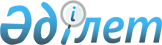 О внесении изменений в решение Сарыагашского районного маслихата от 26 декабря 2017 года № 18-201-VI "О бюджете города, поселка, села и сельских округов на 2018-2020 годы"
					
			С истёкшим сроком
			
			
		
					Решение Сарыагашского районного маслихата Туркестанской области от 25 сентября 2018 года № 28-281-VI. Зарегистрировано Департаментом юстиции Туркестанской области 28 сентября 2018 года № 4752. Прекращено действие в связи с истечением срока
      В соответствии с пунктом 4 статьи 109-1 Бюджетного кодекса Республики Казахстан от 4 декабря 2008 года, пунктом 2-7 статьи 6 Закона Республики Казахстан от 23 января 2001 года "О местном государственном управлении и самоуправлении в Республике Казахстан" и решением Сарыагашского районного маслихата от 6 сентября 2018 года № 27-279-VI "О внесении изменений в решение Сарыагашского районного маслихата от 14 декабря 2017 года № 17-176-VI "О районном бюджете на 2018-2020 годы", зарегистрированного в Реестре государственной регистрации нормативных правовых актов за № 4721, Сарыагашский районный маслихат РЕШИЛ:
      1. Внести в решение Сарыагашского районного маслихата от 26 декабря 2017 года № 18-201-VI "О бюджетах города, поселка, села и сельских округов на 2018-2020 годы" (зарегистрировано в Реестре государственной регистрации нормативных правовых актов за № 4379, опубликовано 19 января 2018 года в газете "Сарыагаш" и 29 января 2018 года в эталонном контрольном банке нормативно правовых актов Республики Казахстан в электронном виде) следующие изменения:
      пункты 1-19 изложить в следующей редакции:
      "1. Утвердить бюджет города Сарыагаш на 2018-2020 годы согласно приложениям 1, 2 и 3 соответственно, в том числе на 2018 год в следующих объемах:
      1) доходы – 1 800 212 тысяч тенге:
      налоговые поступления –242 870 тысяч тенге;
      неналоговые поступления – 417 тысяч тенге;
      поступления от продажи основного капитала – 0;
      поступления трансфертов –1 556 925 тысяч тенге;
      2) затраты – 1 800 212 тысяч тенге;
      3) чистое бюджетное кредитование – 0:
      бюджетные кредиты – 0;
      погашение бюджетных кредитов – 0;
      4) сальдо по операциям с финансовыми активами – 0:
      приобретение финансовых активов – 0;
      поступления от продажи финансовых активов государства – 0;
      5) дефицит (профицит) бюджета – 0;
      6) финансирование дефицита (использование профицита) бюджета –0:
      поступление займов – 0;
      погашение займов – 0;
      используемые остатки бюджетных средств – 0.
      2. Утвердить бюджет поселка Коктерек на 2018-2020 годы согласно приложениям 4, 5 и 6 соответственно, в том числе на 2018 год в следующих объемах:
      1) доходы – 136 151 тысяч тенге:
      налоговые поступления –13 284 тысяч тенге;
      неналоговые поступления – 2578 тысяч тенге;
      поступления от продажи основного капитала – 0;
      поступления трансфертов –120 289 тысяч тенге;
      2) затраты – 136 151 тысяч тенге;
      3) чистое бюджетное кредитование – 0:
      бюджетные кредиты – 0;
      погашение бюджетных кредитов – 0;
      4) сальдо по операциям с финансовыми активами – 0:
      приобретение финансовых активов – 0;
      поступления от продажи финансовых активов государства – 0;
      5) дефицит (профицит) бюджета – 0;
      6) финансирование дефицита (использование профицита) бюджета – 0:
      поступление займов – 0;
      погашение займов – 0;
      используемые остатки бюджетных средств – 0.
      3. Утвердить бюджет села Абай на 2018-2020 годы согласно приложениям 7, 8 и 9 соответственно, в том числе на 2018 год в следующих объемах:
      1) доходы – 393 760 тысяч тенге:
      налоговые поступления –35 628 тысяч тенге;
      неналоговые поступления – 330 тысяч тенге;
      поступления от продажи основного капитала – 0;
      поступления трансфертов –357 802 тысяч тенге;
      2) затраты – 393 760 тысяч тенге;
      3) чистое бюджетное кредитование – 0:
      бюджетные кредиты – 0;
      погашение бюджетных кредитов – 0;
      4) сальдо по операциям с финансовыми активами – 0:
      приобретение финансовых активов – 0;
      поступления от продажи финансовых активов государства – 0;
      5) дефицит (профицит) бюджета – 0;
      6) финансирование дефицита (использование профицита) бюджета – 0:
      поступление займов – 0;
      погашение займов – 0;
      используемые остатки бюджетных средств – 0.
      4. Утвердить бюджет сельского округа Жемисти на 2018-2020 годы согласно приложениям 10, 11 и 12 соответственно, в том числе на 2018 год в следующих объемах:
      1) доходы – 130 586 тысяч тенге:
      налоговые поступления –7 313 тысяч тенге;
      неналоговые поступления – 0;
      поступления от продажи основного капитала – 0;
      поступления трансфертов –123 273 тысяч тенге;
      2) затраты – 130 586 тысяч тенге;
      3) чистое бюджетное кредитование – 0:
      бюджетные кредиты – 0;
      погашение бюджетных кредитов – 0;
      4) сальдо по операциям с финансовыми активами – 0:
      приобретение финансовых активов – 0;
      поступления от продажи финансовых активов государства – 0;
      5) дефицит (профицит) бюджета – 0;
      6) финансирование дефицита (использование профицита) бюджета – 0:
      поступление займов – 0;
      погашение займов – 0;
      используемые остатки бюджетных средств – 0.
      5. Утвердить бюджет сельского округа Дарбаза на 2018-2020 годы согласно приложениям 16, 17 и 18 соответственно, в том числе на 2018 год в следующих объемах:
      1) доходы – 100 402 тысяч тенге:
      налоговые поступления –12 961 тысяч тенге;
      неналоговые поступления – 6679 тысяч тенге;
      поступления от продажи основного капитала – 0;
      поступления трансфертов –80 762 тысяч тенге;
      2) затраты – 100 402 тысяч тенге;
      3) чистое бюджетное кредитование – 0:
      бюджетные кредиты – 0;
      погашение бюджетных кредитов – 0;
      4) сальдо по операциям с финансовыми активами – 0:
      приобретение финансовых активов – 0;
      поступления от продажи финансовых активов государства – 0;
      5) дефицит (профицит) бюджета – 0;
      6) финансирование дефицита (использование профицита) бюджета – 0:
      поступление займов – 0;
      погашение займов – 0;
      используемые остатки бюджетных средств – 0.
      6. Утвердить бюджет сельского округа Дербисек на 2018-2020 годы согласно приложениям 25, 26 и 27 соответственно, в том числе на 2018 год в следующих объемах:
      1) доходы – 434 604 тысяч тенге:
      налоговые поступления –29 598 тысяч тенге;
      неналоговые поступления – 0;
      поступления от продажи основного капитала – 0;
      поступления трансфертов –405 006 тысяч тенге;
      2) затраты – 434 604 тысяч тенге;
      3) чистое бюджетное кредитование – 0:
      бюджетные кредиты – 0;
      погашение бюджетных кредитов – 0;
      4) сальдо по операциям с финансовыми активами – 0:
      приобретение финансовых активов – 0;
      поступления от продажи финансовых активов государства – 0;
      5) дефицит (профицит) бюджета – 0;
      6) финансирование дефицита (использование профицита) бюджета – 0:
      поступление займов – 0;
      погашение займов – 0;
      используемые остатки бюджетных средств – 0.
      7. Утвердить бюджет сельского округа Акжар на 2018-2020 годы согласно приложениям 28, 29 и 30 соответственно, в том числе на 2018 год в следующих объемах:
      1) доходы – 172 286 тысяч тенге:
      налоговые поступления –17 557 тысяч тенге;
      неналоговые поступления – 1166 тысяч тенге;
      поступления от продажи основного капитала – 0;
      поступления трансфертов –153 563 тысяч тенге;
      2) затраты – 172 286 тысяч тенге;
      3) чистое бюджетное кредитование – 0:
      бюджетные кредиты – 0;
      погашение бюджетных кредитов – 0;
      4) сальдо по операциям с финансовыми активами – 0:
      приобретение финансовых активов – 0;
      поступления от продажи финансовых активов государства – 0;
      5) дефицит (профицит) бюджета – 0;
      6) финансирование дефицита (использование профицита) бюджета – 0:
      поступление займов – 0;
      погашение займов – 0;
      используемые остатки бюджетных средств – 0.
      8. Утвердить бюджет сельского округа Кабланбек на 2018-2020 годы согласно приложениям 31, 32 и 33 соответственно, в том числе на 2018 год в следующих объемах:
      1) доходы – 526 712 тысяч тенге:
      налоговые поступления –33 177 тысяч тенге;
      неналоговые поступления – 252 тысяч тенге;
      поступления от продажи основного капитала – 0;
      поступления трансфертов –493 283 тысяч тенге;
      2) затраты – 526 712 тысяч тенге;
      3) чистое бюджетное кредитование – 0:
      бюджетные кредиты – 0;
      погашение бюджетных кредитов – 0;
      4) сальдо по операциям с финансовыми активами – 0:
      приобретение финансовых активов – 0;
      поступления от продажи финансовых активов государства – 0;
      5) дефицит (профицит) бюджета – 0;
      6) финансирование дефицита (использование профицита) бюджета – 0:
      поступление займов – 0;
      погашение займов – 0;
      используемые остатки бюджетных средств – 0.
      9. Утвердить бюджет сельского округа Бирлесу на 2018-2020 годы согласно приложениям 43, 44 и 45 соответственно, в том числе на 2018 год в следующих объемах:
      1) доходы – 44 440 тысяч тенге:
      налоговые поступления –1 964 тысяч тенге;
      неналоговые поступления – 0;
      поступления от продажи основного капитала – 0;
      поступления трансфертов –42 476 тысяч тенге;
      2) затраты – 44 440 тысяч тенге;
      3) чистое бюджетное кредитование – 0:
      бюджетные кредиты – 0;
      погашение бюджетных кредитов – 0;
      4) сальдо по операциям с финансовыми активами – 0:
      приобретение финансовых активов – 0;
      поступления от продажи финансовых активов государства – 0;
      5) дефицит (профицит) бюджета – 0;
      6) финансирование дефицита (использование профицита) бюджета – 0:
      поступление займов – 0;
      погашение займов – 0;
      используемые остатки бюджетных средств – 0.
      10. Утвердить бюджет сельского округа Ушкын на 2018-2020 годы согласно приложениям 46, 47 и 48 соответственно, в том числе на 2018 год в следующих объемах:
      1) доходы – 87 867 тысяч тенге:
      налоговые поступления –3 411 тысяч тенге;
      неналоговые поступления – 610 тысяч тенге;
      поступления от продажи основного капитала – 0;
      поступления трансфертов –83 846 тысяч тенге;
      2) затраты – 87 867 тысяч тенге;
      3) чистое бюджетное кредитование – 0:
      бюджетные кредиты – 0;
      погашение бюджетных кредитов – 0;
      4) сальдо по операциям с финансовыми активами – 0:
      приобретение финансовых активов – 0;
      поступления от продажи финансовых активов государства – 0;
      5) дефицит (профицит) бюджета – 0;
      6) финансирование дефицита (использование профицита) бюджета – 0:
      поступление займов – 0;
      погашение займов – 0;
      используемые остатки бюджетных средств – 0.
      11. Утвердить бюджет сельского округа Жамбыл на 2018-2020 годы согласно приложениям 49, 50 и 51 соответственно, в том числе на 2018 год в следующих объемах:
      1) доходы – 41 106 тысяч тенге:
      налоговые поступления –2 347 тысяч тенге;
      неналоговые поступления – 0;
      поступления от продажи основного капитала – 0;
      поступления трансфертов –38 759 тысяч тенге;
      2) затраты – 41 106 тысяч тенге;
      3) чистое бюджетное кредитование – 0:
      бюджетные кредиты – 0;
      погашение бюджетных кредитов – 0;
      4) сальдо по операциям с финансовыми активами – 0:
      приобретение финансовых активов – 0;
      поступления от продажи финансовых активов государства – 0;
      5) дефицит (профицит) бюджета – 0;
      6) финансирование дефицита (использование профицита) бюджета – 0:
      поступление займов – 0;
      погашение займов – 0;
      используемые остатки бюджетных средств – 0.
      12. Утвердить бюджет сельского округа Бозай на 2018-2020 годы согласно приложениям 52, 53 и 54 соответственно, в том числе на 2018 год в следующих объемах:
      1) доходы – 37 864 тысяч тенге:
      налоговые поступления –829 тысяч тенге;
      неналоговые поступления – 885 тысяч тенге;
      поступления от продажи основного капитала – 0;
      поступления трансфертов –36 150 тысяч тенге;
      2) затраты – 37 864 тысяч тенге;
      3) чистое бюджетное кредитование – 0:
      бюджетные кредиты – 0;
      погашение бюджетных кредитов – 0;
      4) сальдо по операциям с финансовыми активами – 0:
      приобретение финансовых активов – 0;
      поступления от продажи финансовых активов государства – 0;
      5) дефицит (профицит) бюджета – 0;
      6) финансирование дефицита (использование профицита) бюджета – 0:
      поступление займов – 0;
      погашение займов – 0;
      используемые остатки бюджетных средств – 0.
      13. Утвердить бюджет сельского округа Бирлик на 2018-2020 годы согласно приложениям 55, 56 и 57 соответственно, в том числе на 2018 год в следующих объемах:
      1) доходы – 81 026 тысяч тенге:
      налоговые поступления –3 194 тысяч тенге;
      неналоговые поступления – 953 тысяч тенге;
      поступления от продажи основного капитала – 0;
      поступления трансфертов –76 879 тысяч тенге;
      2) затраты – 81 026 тысяч тенге;
      3) чистое бюджетное кредитование – 0:
      бюджетные кредиты – 0;
      погашение бюджетных кредитов – 0;
      4) сальдо по операциям с финансовыми активами – 0:
      приобретение финансовых активов – 0;
      поступления от продажи финансовых активов государства – 0;
      5) дефицит (профицит) бюджета – 0;
      6) финансирование дефицита (использование профицита) бюджета – 0:
      поступление займов – 0;
      погашение займов – 0;
      используемые остатки бюджетных средств – 0.
      14. Утвердить бюджет сельского округа Актобе на 2018-2020 годы согласно приложениям 58, 59 и 60 соответственно, в том числе на 2018 год в следующих объемах:
      1) доходы – 198 200 тысяч тенге:
      налоговые поступления –15 152 тысяч тенге;
      неналоговые поступления – 2 362 тысяч тенге;
      поступления от продажи основного капитала – 0;
      поступления трансфертов –180 686 тысяч тенге;
      2) затраты – 198 200 тысяч тенге;
      3) чистое бюджетное кредитование – 0:
      бюджетные кредиты – 0;
      погашение бюджетных кредитов – 0;
      4) сальдо по операциям с финансовыми активами – 0:
      приобретение финансовых активов – 0;
      поступления от продажи финансовых активов государства – 0;
      5) дефицит (профицит) бюджета – 0;
      6) финансирование дефицита (использование профицита) бюджета – 0:
      поступление займов – 0;
      погашение займов – 0;
      используемые остатки бюджетных средств – 0.
      15. Утвердить бюджет сельского округа Ошакты на 2018-2020 годы согласно приложениям 61, 62 и 63 соответственно, в том числе на 2018 год в следующих объемах:
      1) доходы – 240 536 тысяч тенге:
      налоговые поступления –7 936 тысяч тенге;
      неналоговые поступления – 802 тысяч тенге;
      поступления от продажи основного капитала – 0;
      поступления трансфертов –231 798 тысяч тенге;
      2) затраты – 240 536 тысяч тенге;
      3) чистое бюджетное кредитование – 0:
      бюджетные кредиты – 0;
      погашение бюджетных кредитов – 0;
      4) сальдо по операциям с финансовыми активами – 0:
      приобретение финансовых активов – 0;
      поступления от продажи финансовых активов государства – 0;
      5) дефицит (профицит) бюджета – 0;
      6) финансирование дефицита (использование профицита) бюджета – 0:
      поступление займов – 0;
      погашение займов – 0;
      используемые остатки бюджетных средств – 0.
      16. Утвердить бюджет сельского округа Кошкарата на 2018-2020 годы согласно приложениям 64, 65 и 66 соответственно, в том числе на 2018 год в следующих объемах:
      1) доходы – 210 376 тысяч тенге:
      налоговые поступления –10 730 тысяч тенге;
      неналоговые поступления – 1 993 тысяч тенге;
      поступления от продажи основного капитала – 0;
      поступления трансфертов –197 653 тысяч тенге;
      2) затраты – 210 376 тысяч тенге;
      3) чистое бюджетное кредитование – 0:
      бюджетные кредиты – 0;
      погашение бюджетных кредитов – 0;
      4) сальдо по операциям с финансовыми активами – 0:
      приобретение финансовых активов – 0;
      поступления от продажи финансовых активов государства – 0;
      5) дефицит (профицит) бюджета – 0;
      6) финансирование дефицита (использование профицита) бюджета – 0:
      поступление займов – 0;
      погашение займов – 0;
      используемые остатки бюджетных средств – 0.
      17. Утвердить бюджет сельского округа Алпамыс батыр на 2018-2020 годы согласно приложениям 67, 68 и 69 соответственно, в том числе на 2018 год в следующих объемах:
      1) доходы – 96 185 тысяч тенге:
      налоговые поступления –3 383 тысяч тенге;
      неналоговые поступления – 1 152 тысяч тенге;
      поступления от продажи основного капитала – 0;
      поступления трансфертов –91 650 тысяч тенге;
      2) затраты – 96 185 тысяч тенге;
      3) чистое бюджетное кредитование – 0:
      бюджетные кредиты – 0;
      погашение бюджетных кредитов – 0;
      4) сальдо по операциям с финансовыми активами – 0:
      приобретение финансовых активов – 0;
      поступления от продажи финансовых активов государства – 0;
      5) дефицит (профицит) бюджета – 0;
      6) финансирование дефицита (использование профицита) бюджета – 0:
      поступление займов – 0;
      погашение займов – 0;
      используемые остатки бюджетных средств – 0.
      18. Утвердить бюджет сельского округа Биртилек на 2018-2020 годы согласно приложениям 70, 71 и 72 соответственно, в том числе на 2018 год в следующих объемах:
      1) доходы – 213 634 тысяч тенге:
      налоговые поступления –14 279 тысяч тенге;
      неналоговые поступления – 486 тысяч тенге;
      поступления от продажи основного капитала – 0;
      поступления трансфертов –198 869 тысяч тенге;
      2) затраты – 213 634 тысяч тенге;
      3) чистое бюджетное кредитование – 0:
      бюджетные кредиты – 0;
      погашение бюджетных кредитов – 0;
      4) сальдо по операциям с финансовыми активами – 0:
      приобретение финансовых активов – 0;
      поступления от продажи финансовых активов государства – 0;
      5) дефицит (профицит) бюджета – 0;
      6) финансирование дефицита (использование профицита) бюджета – 0:
      поступление займов – 0;
      погашение займов – 0;
      используемые остатки бюджетных средств – 0.
      19. Утвердить бюджет сельского округа Жузимдик на 2018-2020 годы согласно приложениям 73, 74 и 75 соответственно, в том числе на 2018 год в следующих объемах:
      1) доходы – 128 625 тысяч тенге:
      налоговые поступления –2 082 тысяч тенге;
      неналоговые поступления – 0;
      поступления от продажи основного капитала – 0;
      поступления трансфертов –126 543 тысяч тенге;
      2) затраты – 128 625 тысяч тенге;
      3) чистое бюджетное кредитование – 0:
      бюджетные кредиты – 0;
      погашение бюджетных кредитов – 0;
      4) сальдо по операциям с финансовыми активами – 0:
      приобретение финансовых активов – 0;
      поступления от продажи финансовых активов государства – 0;
      5) дефицит (профицит) бюджета – 0;
      6) финансирование дефицита (использование профицита) бюджета – 0:
      поступление займов – 0;
      погашение займов – 0;
      используемые остатки бюджетных средств – 0.".
      Приложения 1, 4, 7, 10, 16, 25, 28, 31, 43, 46, 49, 52, 55, 58, 61, 64, 67, 70, 73 к указанному решению изложить в новой редакции согласно приложениям 1, 2, 3, 4, 5, 6, 7, 8, 9, 10, 11, 12, 13, 14, 15, 16, 17, 18, 19 к настоящему решению;
      Приложения 8, 9, 44, 45, 47, 48, 50, 51, 53, 54, 56, 57, 59, 60, 62, 63, 65, 66, 68, 69, 71, 72, 74, 75 к указанному решению убрать.
      2. Государственному учреждению "Аппарат Сарыагашского районного маслихата" в установленном законодательством Республики Казахстан порядке обеспечить:
      1) государственную регистрацию настоящего решения в территориальном органе юстиции;
      2) в течение десяти календарных дней со дня государственной регистрации настоящего решения маслихата направление его копии в бумажном и электронном виде на казахском и русском языках в Республиканское государственное предприятие на праве хозяйственного ведения "Республиканский центр правовой информации" для официального опубликования и включения в эталонный контрольный банк нормативных и правовых актов Республики Казахстан;
      3) в течение десяти календарных дней со дня государственной регистрации настоящего решения направление его копии на официальное опубликование в периодические печатные издания, распространяемых на территории Сарыагашского района;
      4) размещение настоящего решения на интернет-ресурсе Сарыагашского районного маслихата после его официального опубликования.
      3. Настоящее решение вводится в действие с 1 января 2018 года. Бюджет города Сарыагаш на 2018 год Бюджет поселка Коктерек на 2018 год Бюджет села Абай на 2018 год Бюджет сельского округа Жемисти на 2018 год Бюджет сельского округа Дарбаза на 2018 год Бюджет сельского округа Дербисек на 2018 год Бюджет сельского округа Акжар на 2018 год Бюджет сельского округа Кабланбек на 2018 год Бюджет сельского округа Бирлесу на 2018 год Бюджет сельского округа Ушкын на 2018 год Бюджет сельского округа Жамбыл на 2018 год Бюджет сельского округа Бозай на 2018 год Бюджет сельского округа Бирлик на 2018 год Бюджет сельского округа Актобе на 2018 год Бюджет сельского округа Ошакты на 2018 год Бюджет сельского округа Кошкарата на 2018 год Бюджет сельского округа Алпамыс батыр на 2018 год Бюджет сельского округа Биртилек на 2018 год Бюджет сельского округа Жузимдик на 2018 год
					© 2012. РГП на ПХВ «Институт законодательства и правовой информации Республики Казахстан» Министерства юстиции Республики Казахстан
				
      Председатель сессии

      районного маслихата

Ш. Жарылкасымов

      Временно исполняющий

      обязанности секретаря

      районного маслихата

Б. Умирзаков
Приложение 1 к решению
Сарыагашского районного
маслихата от 25 сентября
2018 года № 28-281-VIПриложение 1 к решению
Сарыагашского районного
маслихата от 26 декабря
2017 года № 18-201-VI
Категория
Категория
Категория
Категория
Категория
Категория
Категория
Категория
тысяч тенге
Класс
Класс
Класс
Класс
Класс
Класс
Класс
тысяч тенге
Подкласс
Подкласс
Подкласс
Подкласс
Подкласс
Подкласс
тысяч тенге
Наименование
Наименование
Наименование
Наименование
тысяч тенге
1. Доходы
1. Доходы
1. Доходы
1. Доходы
1 800 212
1
Налоговые поступления
Налоговые поступления
Налоговые поступления
Налоговые поступления
242 870
01
Подоходный налог
Подоходный налог
Подоходный налог
Подоходный налог
112 812
2
2
Индивидуальный подоходный налог
Индивидуальный подоходный налог
Индивидуальный подоходный налог
Индивидуальный подоходный налог
112 812
04
Hалоги на собственность
Hалоги на собственность
Hалоги на собственность
Hалоги на собственность
129 672
1
1
Hалоги на имущество
Hалоги на имущество
Hалоги на имущество
Hалоги на имущество
3 600
3
3
Земельный налог
Земельный налог
Земельный налог
Земельный налог
10 136
4
4
Hалог на транспортные средства
Hалог на транспортные средства
Hалог на транспортные средства
Hалог на транспортные средства
115 936
05
Внутренние налоги на товары, работы и услуги
Внутренние налоги на товары, работы и услуги
Внутренние налоги на товары, работы и услуги
Внутренние налоги на товары, работы и услуги
386
4
4
Сборы за ведение предпринимательской и профессиональной деятельности
Сборы за ведение предпринимательской и профессиональной деятельности
Сборы за ведение предпринимательской и профессиональной деятельности
Сборы за ведение предпринимательской и профессиональной деятельности
386
2
Неналоговые поступления
Неналоговые поступления
Неналоговые поступления
Неналоговые поступления
417
06
Прочие неналоговые поступления
Прочие неналоговые поступления
Прочие неналоговые поступления
Прочие неналоговые поступления
417
1
1
Прочие неналоговые поступления
Прочие неналоговые поступления
Прочие неналоговые поступления
Прочие неналоговые поступления
417
3
Поступления от продажи основного капитала
Поступления от продажи основного капитала
Поступления от продажи основного капитала
Поступления от продажи основного капитала
0
4
Поступления трансфертов 
Поступления трансфертов 
Поступления трансфертов 
Поступления трансфертов 
1 556 925
02
Трансферты из вышестоящих органов государственного управления
Трансферты из вышестоящих органов государственного управления
Трансферты из вышестоящих органов государственного управления
Трансферты из вышестоящих органов государственного управления
1 556 925
3
3
Трансферты из районного (города областного значения) бюджета
Трансферты из районного (города областного значения) бюджета
Трансферты из районного (города областного значения) бюджета
Трансферты из районного (города областного значения) бюджета
1 556 925
Функциональная группа
Функциональная группа
Функциональная группа
Функциональная группа
Функциональная группа
Функциональная группа
Функциональная группа
Функциональная группа
тысяч тенге
Функциональная подгруппа
Функциональная подгруппа
Функциональная подгруппа
Функциональная подгруппа
Функциональная подгруппа
Функциональная подгруппа
Функциональная подгруппа
тысяч тенге
Администратор бюджетных программ
Администратор бюджетных программ
Администратор бюджетных программ
Администратор бюджетных программ
Администратор бюджетных программ
тысяч тенге
Программа
Программа
Программа
Программа
тысяч тенге
Наименование
Наименование
2. Затраты
2. Затраты
1 800 212
01
Государственные услуги общего характера
Государственные услуги общего характера
46 244
1
1
Представительные, исполнительные и другие органы, выполняющие общие функции государственного управления
Представительные, исполнительные и другие органы, выполняющие общие функции государственного управления
46 244
124
Аппарат акима города районного значения, села, поселка, сельского округа
Аппарат акима города районного значения, села, поселка, сельского округа
46 244
001
001
Услуги по обеспечению деятельности акима города районного значения, села, поселка, сельского округа
Услуги по обеспечению деятельности акима города районного значения, села, поселка, сельского округа
45 784
022
022
Капитальные расходы государственного органа
Капитальные расходы государственного органа
460
04
Образование
Образование
1 600 598
1
1
Дошкольное воспитание и обучение
Дошкольное воспитание и обучение
1 585 831
124
Аппарат акима города районного значения, села, поселка, сельского округа
Аппарат акима города районного значения, села, поселка, сельского округа
1 585 831
004
004
Дошкольное воспитание и обучение и организация медицинского обслуживания в организациях дошкольного воспитания и обучения
Дошкольное воспитание и обучение и организация медицинского обслуживания в организациях дошкольного воспитания и обучения
1 585 831
2
2
Начальное, основное среднее и общее среднее образование
Начальное, основное среднее и общее среднее образование
14 767
124
Аппарат акима города районного значения, села, поселка, сельского округа
Аппарат акима города районного значения, села, поселка, сельского округа
14 767
005
005
Организация бесплатного подвоза учащихся до ближайшей школы и обратно в сельской местности
Организация бесплатного подвоза учащихся до ближайшей школы и обратно в сельской местности
14 767
07
Жилищно-коммунальное хозяйство
Жилищно-коммунальное хозяйство
153 370
3
3
Благоустройство населенных пунктов
Благоустройство населенных пунктов
153 370
124
Аппарат акима города районного значения, села, поселка, сельского округа
Аппарат акима города районного значения, села, поселка, сельского округа
153 370
008
008
Освещение улиц населенных пунктов
Освещение улиц населенных пунктов
27 137
009
009
Обеспечение санитарии населенных пунктов
Обеспечение санитарии населенных пунктов
47 584
011
011
Благоустройство и озеленение населенных пунктов
Благоустройство и озеленение населенных пунктов
78 649
3. Чистое бюджетное кредитование
3. Чистое бюджетное кредитование
0
Бюджетные кредиты
Бюджетные кредиты
0
Категория
Категория
Категория
Категория
Категория
Категория
Категория
Категория
тысяч тенге
Класс
Класс
Класс
Класс
Класс
Класс
Класс
тысяч тенге
Подкласс
Подкласс
Подкласс
Подкласс
Подкласс
тысяч тенге
Наименование
Наименование
Наименование
тысяч тенге
Погашение бюджетных кредитов
Погашение бюджетных кредитов
Погашение бюджетных кредитов
0
5
Погашение бюджетных кредитов
Погашение бюджетных кредитов
Погашение бюджетных кредитов
0
01
01
Погашение бюджетных кредитов
Погашение бюджетных кредитов
Погашение бюджетных кредитов
0
1
1
Погашение бюджетных кредитов, выданных из государственного бюджета
Погашение бюджетных кредитов, выданных из государственного бюджета
Погашение бюджетных кредитов, выданных из государственного бюджета
0
4. Сальдо по операциям с финансовыми активами
4. Сальдо по операциям с финансовыми активами
4. Сальдо по операциям с финансовыми активами
0
Приобретение финансовых активов
Приобретение финансовых активов
Приобретение финансовых активов
0
Поступление от продажи финансовых активов государства
Поступление от продажи финансовых активов государства
Поступление от продажи финансовых активов государства
0
5. Дефицит (профицит) бюджета
5. Дефицит (профицит) бюджета
5. Дефицит (профицит) бюджета
0
6. Финансирование дефицита (использование профицита) бюджета
6. Финансирование дефицита (использование профицита) бюджета
6. Финансирование дефицита (использование профицита) бюджета
0
Поступление займов
Поступление займов
Поступление займов
0
Функциональная группа
Функциональная группа
Функциональная группа
Функциональная группа
Функциональная группа
Функциональная группа
Функциональная группа
Функциональная группа
тысяч тенге
Функциональная подгруппа
Функциональная подгруппа
Функциональная подгруппа
Функциональная подгруппа
Функциональная подгруппа
Функциональная подгруппа
Функциональная подгруппа
тысяч тенге
Администратор бюджетных программ
Администратор бюджетных программ
Администратор бюджетных программ
Администратор бюджетных программ
Администратор бюджетных программ
тысяч тенге
Программа
Программа
Программа
тысяч тенге
Наименование
Погашение займов
0
16
Погашение займов
0
1
1
Погашение займов
0
Категория
Категория
Категория
Категория
Категория
Категория
Категория
Категория
тысяч тенге
Класс
Класс
Класс
Класс
Класс
Класс
Класс
тысяч тенге
Подкласс
Подкласс
Подкласс
Подкласс
Подкласс
тысяч тенге
Наименование
Наименование
Наименование
тысяч тенге
Используемые остатки бюджетных средств
Используемые остатки бюджетных средств
Используемые остатки бюджетных средств
0
8
Используемые остатки бюджетных средств
Используемые остатки бюджетных средств
Используемые остатки бюджетных средств
0
01
01
Остатки бюджетных средств
Остатки бюджетных средств
Остатки бюджетных средств
0
1
1
Свободные остатки бюджетных средств
Свободные остатки бюджетных средств
Свободные остатки бюджетных средств
0Приложение 2 к решению
Сарыагашского районного
маслихата от 25 сентября
2018 года № 28-281-VIПриложение 4 к решению
Сарыагашского районного
маслихата от 26 декабря
2017 года № 18-201-VI
Категория
Категория
Категория
Категория
Категория
Категория
Категория
Категория
Категория
тысяч тенге
Класс
Класс
Класс
Класс
Класс
Класс
Класс
Класс
тысяч тенге
Подкласс
Подкласс
Подкласс
Подкласс
Подкласс
Подкласс
тысяч тенге
Наименование
Наименование
Наименование
тысяч тенге
1. Доходы
1. Доходы
1. Доходы
136 151
1
Налоговые поступления
Налоговые поступления
Налоговые поступления
13 284
01
01
Подоходный налог
Подоходный налог
Подоходный налог
7 114
2
2
2
Индивидуальный подоходный налог
Индивидуальный подоходный налог
Индивидуальный подоходный налог
7 114
04
04
Hалоги на собственность
Hалоги на собственность
Hалоги на собственность
6 170
1
1
1
Hалоги на имущество
Hалоги на имущество
Hалоги на имущество
125
3
3
3
Земельный налог
Земельный налог
Земельный налог
600
4
4
4
Hалог на транспортные средства
Hалог на транспортные средства
Hалог на транспортные средства
5 445
2
Неналоговые поступления
Неналоговые поступления
Неналоговые поступления
2 578
06
06
Прочие неналоговые поступления
Прочие неналоговые поступления
Прочие неналоговые поступления
2 578
1
1
1
Прочие неналоговые поступления
Прочие неналоговые поступления
Прочие неналоговые поступления
2 578
3
Поступления от продажи основного капитала
Поступления от продажи основного капитала
Поступления от продажи основного капитала
0
4
Поступления трансфертов 
Поступления трансфертов 
Поступления трансфертов 
120 289
02
02
Трансферты из вышестоящих органов государственного управления
Трансферты из вышестоящих органов государственного управления
Трансферты из вышестоящих органов государственного управления
120 289
3
3
3
Трансферты из районного (города областного значения) бюджета
Трансферты из районного (города областного значения) бюджета
Трансферты из районного (города областного значения) бюджета
120 289
Функциональная группа
Функциональная группа
Функциональная группа
Функциональная группа
Функциональная группа
Функциональная группа
Функциональная группа
Функциональная группа
Функциональная группа
тысяч тенге
Функциональная подгруппа
Функциональная подгруппа
Функциональная подгруппа
Функциональная подгруппа
Функциональная подгруппа
Функциональная подгруппа
Функциональная подгруппа
Функциональная подгруппа
тысяч тенге
Администратор бюджетных программ
Администратор бюджетных программ
Администратор бюджетных программ
Администратор бюджетных программ
Администратор бюджетных программ
Администратор бюджетных программ
Администратор бюджетных программ
тысяч тенге
Программа
Программа
Программа
Программа
Программа
тысяч тенге
Наименование
Наименование
тысяч тенге
2. Затраты
2. Затраты
136 151
01
Государственные услуги общего характера
Государственные услуги общего характера
23 463
1
Представительные, исполнительные и другие органы, выполняющие общие функции государственного управления
Представительные, исполнительные и другие органы, выполняющие общие функции государственного управления
23 463
124
124
Аппарат акима города районного значения, села, поселка, сельского округа
Аппарат акима города районного значения, села, поселка, сельского округа
23 463
001
001
001
Услуги по обеспечению деятельности акима города районного значения, села, поселка, сельского округа
Услуги по обеспечению деятельности акима города районного значения, села, поселка, сельского округа
22 143
022
022
022
Капитальные расходы государственного органа
Капитальные расходы государственного органа
1 320
04
Образование
Образование
100 529
1
Дошкольное воспитание и обучение
Дошкольное воспитание и обучение
100 529
124
124
Аппарат акима города районного значения, села, поселка, сельского округа
Аппарат акима города районного значения, села, поселка, сельского округа
100 529
004
004
004
Дошкольное воспитание и обучение и организация медицинского обслуживания в организациях дошкольного воспитания и обучения
Дошкольное воспитание и обучение и организация медицинского обслуживания в организациях дошкольного воспитания и обучения
100 529
07
Жилищно-коммунальное хозяйство
Жилищно-коммунальное хозяйство
12 159
3
Благоустройство населенных пунктов
Благоустройство населенных пунктов
12 159
124
124
Аппарат акима города районного значения, села, поселка, сельского округа
Аппарат акима города районного значения, села, поселка, сельского округа
12 159
008
008
008
Освещение улиц населенных пунктов
Освещение улиц населенных пунктов
3 105
009
009
009
Обеспечение санитарии населенных пунктов
Обеспечение санитарии населенных пунктов
1 800
011
011
011
Благоустройство и озеленение населенных пунктов
Благоустройство и озеленение населенных пунктов
7 254
3. Чистое бюджетное кредитование
3. Чистое бюджетное кредитование
0
Бюджетные кредиты
Бюджетные кредиты
0
Категория
Категория
Категория
Категория
Категория
Категория
Категория
Категория
Категория
тысяч тенге
Класс
Класс
Класс
Класс
Класс
Класс
Класс
Класс
тысяч тенге
Подкласс
Подкласс
Подкласс
Подкласс
Подкласс
Подкласс
Подкласс
тысяч тенге
Наименование
Наименование
Наименование
Наименование
тысяч тенге
Погашение бюджетных кредитов
Погашение бюджетных кредитов
Погашение бюджетных кредитов
Погашение бюджетных кредитов
0
5
Погашение бюджетных кредитов
Погашение бюджетных кредитов
Погашение бюджетных кредитов
Погашение бюджетных кредитов
0
01
Погашение бюджетных кредитов
Погашение бюджетных кредитов
Погашение бюджетных кредитов
Погашение бюджетных кредитов
0
1
1
1
Погашение бюджетных кредитов, выданных из государственного бюджета
Погашение бюджетных кредитов, выданных из государственного бюджета
Погашение бюджетных кредитов, выданных из государственного бюджета
Погашение бюджетных кредитов, выданных из государственного бюджета
0
4. Сальдо по операциям с финансовыми активами
4. Сальдо по операциям с финансовыми активами
4. Сальдо по операциям с финансовыми активами
4. Сальдо по операциям с финансовыми активами
0
Приобретение финансовых активов
Приобретение финансовых активов
Приобретение финансовых активов
Приобретение финансовых активов
0
Поступление от продажи финансовых активов государства
Поступление от продажи финансовых активов государства
Поступление от продажи финансовых активов государства
Поступление от продажи финансовых активов государства
0
5. Дефицит (профицит) бюджета
5. Дефицит (профицит) бюджета
5. Дефицит (профицит) бюджета
5. Дефицит (профицит) бюджета
0
6. Финансирование дефицита (использование профицита) бюджета
6. Финансирование дефицита (использование профицита) бюджета
6. Финансирование дефицита (использование профицита) бюджета
6. Финансирование дефицита (использование профицита) бюджета
0
Поступление займов
Поступление займов
Поступление займов
Поступление займов
0
Функциональная группа
Функциональная группа
Функциональная группа
Функциональная группа
Функциональная группа
Функциональная группа
Функциональная группа
Функциональная группа
Функциональная группа
тысяч тенге
Функциональная подгруппа
Функциональная подгруппа
Функциональная подгруппа
Функциональная подгруппа
Функциональная подгруппа
Функциональная подгруппа
Функциональная подгруппа
Функциональная подгруппа
тысяч тенге
Администратор бюджетных программ
Администратор бюджетных программ
Администратор бюджетных программ
Администратор бюджетных программ
Администратор бюджетных программ
Администратор бюджетных программ
Администратор бюджетных программ
тысяч тенге
Программа
Программа
Программа
Программа
тысяч тенге
Наименование
тысяч тенге
Погашение займов
0
16
Погашение займов
0
1
Погашение займов
0
Категория
Категория
Категория
Категория
Категория
Категория
Категория
Категория
Категория
тысяч тенге
Класс
Класс
Класс
Класс
Класс
Класс
Класс
Класс
тысяч тенге
Подкласс
Подкласс
Подкласс
Подкласс
Подкласс
Подкласс
Подкласс
тысяч тенге
Наименование
Наименование
Наименование
Наименование
тысяч тенге
Используемые остатки бюджетных средств
Используемые остатки бюджетных средств
Используемые остатки бюджетных средств
Используемые остатки бюджетных средств
0
8
Используемые остатки бюджетных средств
Используемые остатки бюджетных средств
Используемые остатки бюджетных средств
Используемые остатки бюджетных средств
0
01
Остатки бюджетных средств
Остатки бюджетных средств
Остатки бюджетных средств
Остатки бюджетных средств
0
1
1
1
Свободные остатки бюджетных средств
Свободные остатки бюджетных средств
Свободные остатки бюджетных средств
Свободные остатки бюджетных средств
0Приложение 3 к решению
Сарыагашского районного
маслихата от 25 сентября
2018 года № 28-281-VIПриложение 7 к решению
Сарыагашского районного
маслихата от 26 декабря
2017 года № 18-201-VI
Категория
Категория
Категория
Категория
Категория
тысяч тенге
Класс
Класс
Класс
Класс
тысяч тенге
Подкласс
Подкласс
Подкласс
тысяч тенге
Наименование
Наименование
тысяч тенге
1. Доходы
1. Доходы
393 760
1
Налоговые поступления
Налоговые поступления
35 628
01
Подоходный налог
Подоходный налог
18 780
2
Индивидуальный подоходный налог
Индивидуальный подоходный налог
18 780
04
Hалоги на собственность
Hалоги на собственность
16 784
1
Hалоги на имущество
Hалоги на имущество
278
3
Земельный налог
Земельный налог
1 000
4
Hалог на транспортные средства
Hалог на транспортные средства
15 506
05
Внутренние налоги на товары, работы и услуги
Внутренние налоги на товары, работы и услуги
64
4
Сборы за ведение предпринимательской и профессиональной деятельности
Сборы за ведение предпринимательской и профессиональной деятельности
64
2
Неналоговые поступления
Неналоговые поступления
330
06
Прочие неналоговые поступления
Прочие неналоговые поступления
330
1
Прочие неналоговые поступления
Прочие неналоговые поступления
330
3
Поступления от продажи основного капитала
Поступления от продажи основного капитала
0
4
Поступления трансфертов 
Поступления трансфертов 
357 802
02
Трансферты из вышестоящих органов государственного управления
Трансферты из вышестоящих органов государственного управления
357 802
3
Трансферты из районного (города областного значения) бюджета
Трансферты из районного (города областного значения) бюджета
357 802
Функциональная группа
Функциональная группа
Функциональная группа
Функциональная группа
Функциональная группа
тысяч тенге
Функциональная подгруппа
Функциональная подгруппа
Функциональная подгруппа
Функциональная подгруппа
тысяч тенге
Администратор бюджетных программ
Администратор бюджетных программ
Администратор бюджетных программ
тысяч тенге
Программа
Программа
тысяч тенге
Наименование
2. Затраты
393 760
01
Государственные услуги общего характера
26 403
1
Представительные, исполнительные и другие органы, выполняющие общие функции государственного управления
26 403
124
Аппарат акима города районного значения, села, поселка, сельского округа
26 403
001
Услуги по обеспечению деятельности акима города районного значения, села, поселка, сельского округа
26 193
022
Капитальные расходы государственного органа
210
04
Образование
323 992
1
Дошкольное воспитание и обучение
323 992
124
Аппарат акима города районного значения, села, поселка, сельского округа
323 992
004
Дошкольное воспитание и обучение и организация медицинского обслуживания в организациях дошкольного воспитания и обучения
323 992
07
Жилищно-коммунальное хозяйство
43 365
3
Благоустройство населенных пунктов
43 365
124
Аппарат акима города районного значения, села, поселка, сельского округа
43 365
008
Освещение улиц населенных пунктов
13 400
009
Обеспечение санитарии населенных пунктов
10 808
011
Благоустройство и озеленение населенных пунктов
19 157
3. Чистое бюджетное кредитование
0
Бюджетные кредиты
0
Категория
Категория
Категория
Категория
Категория
тысяч тенге
Класс
Класс
Класс
Класс
тысяч тенге
Подкласс
Подкласс
Подкласс
тысяч тенге
Наименование
Наименование
тысяч тенге
Погашение бюджетных кредитов
Погашение бюджетных кредитов
0
5
Погашение бюджетных кредитов
Погашение бюджетных кредитов
0
01
Погашение бюджетных кредитов
Погашение бюджетных кредитов
0
1
Погашение бюджетных кредитов, выданных из государственного бюджета
Погашение бюджетных кредитов, выданных из государственного бюджета
0
4. Сальдо по операциям с финансовыми активами
4. Сальдо по операциям с финансовыми активами
0
Приобретение финансовых активов
Приобретение финансовых активов
0
Поступление от продажи финансовых активов государства
Поступление от продажи финансовых активов государства
0
5. Дефицит (профицит) бюджета
5. Дефицит (профицит) бюджета
0
6. Финансирование дефицита (использование профицита) бюджета
6. Финансирование дефицита (использование профицита) бюджета
0
Поступление займов
Поступление займов
0
Функциональная группа
Функциональная группа
Функциональная группа
Функциональная группа
Функциональная группа
тысяч тенге
Функциональная подгруппа
Функциональная подгруппа
Функциональная подгруппа
Функциональная подгруппа
тысяч тенге
Администратор бюджетных программ
Администратор бюджетных программ
Администратор бюджетных программ
тысяч тенге
Программа
Программа
тысяч тенге
Наименование
Погашение займов
0
16
Погашение займов
0
1
Погашение займов
0
Категория
Категория
Категория
Категория
Категория
тысяч тенге
Класс
Класс
Класс
Класс
тысяч тенге
Подкласс
Подкласс
Подкласс
тысяч тенге
Наименование
Наименование
тысяч тенге
Используемые остатки бюджетных средств
Используемые остатки бюджетных средств
0
8
Используемые остатки бюджетных средств
Используемые остатки бюджетных средств
0
01
Остатки бюджетных средств
Остатки бюджетных средств
0
1
Свободные остатки бюджетных средств
Свободные остатки бюджетных средств
0Приложение 4 к решению
Сарыагашского районного
маслихата от 25 сентября
2018 года № 28-281-VIПриложение 10 к решению
Сарыагашского районного
маслихата от 26 декабря
2017 года № 18-201-VI
Категория
Категория
Категория
Категория
Категория
тысяч тенге
Класс
Класс
Класс
Класс
тысяч тенге
Подкласс
Подкласс
Подкласс
тысяч тенге
Наименование
Наименование
тысяч тенге
1. Доходы
1. Доходы
130 586
1
Налоговые поступления
Налоговые поступления
7 313
01
Подоходный налог
Подоходный налог
2 387
2
Индивидуальный подоходный налог
Индивидуальный подоходный налог
2 387
04
Hалоги на собственность
Hалоги на собственность
4 926
1
Hалоги на имущество
Hалоги на имущество
108
3
Земельный налог
Земельный налог
258
4
Hалог на транспортные средства
Hалог на транспортные средства
4 560
2
Неналоговые поступления
Неналоговые поступления
0
3
Поступления от продажи основного капитала
Поступления от продажи основного капитала
0
4
Поступления трансфертов 
Поступления трансфертов 
123 273
02
Трансферты из вышестоящих органов государственного управления
Трансферты из вышестоящих органов государственного управления
123 273
3
Трансферты из районного (города областного значения) бюджета
Трансферты из районного (города областного значения) бюджета
123 273
Функциональная группа
Функциональная группа
Функциональная группа
Функциональная группа
Функциональная группа
тысяч тенге
Функциональная подгруппа
Функциональная подгруппа
Функциональная подгруппа
Функциональная подгруппа
тысяч тенге
Администратор бюджетных программ
Администратор бюджетных программ
Администратор бюджетных программ
тысяч тенге
Программа
Программа
тысяч тенге
Наименование
2. Затраты
130 586
01
Государственные услуги общего характера
18 599
1
Представительные, исполнительные и другие органы, выполняющие общие функции государственного управления
18 599
124
Аппарат акима города районного значения, села, поселка, сельского округа
18 599
001
Услуги по обеспечению деятельности акима города районного значения, села, поселка, сельского округа
18 389
022
Капитальные расходы государственного органа
210
04
Образование
104 409
1
Дошкольное воспитание и обучение
104 409
124
Аппарат акима города районного значения, села, поселка, сельского округа
104 409
004
Дошкольное воспитание и обучение и организация медицинского обслуживания в организациях дошкольного воспитания и обучения
104 409
07
Жилищно-коммунальное хозяйство
7 578
3
Благоустройство населенных пунктов
7 578
124
Аппарат акима города районного значения, села, поселка, сельского округа
7 578
008
Освещение улиц населенных пунктов
4 078
011
Благоустройство и озеленение населенных пунктов
3 500
3. Чистое бюджетное кредитование
0
Бюджетные кредиты
0
Категория
Категория
Категория
Категория
Категория
тысяч тенге
Класс
Класс
Класс
Класс
тысяч тенге
Подкласс
Подкласс
Подкласс
тысяч тенге
Наименование
Наименование
тысяч тенге
Погашение бюджетных кредитов
Погашение бюджетных кредитов
0
5
Погашение бюджетных кредитов
Погашение бюджетных кредитов
0
01
Погашение бюджетных кредитов
Погашение бюджетных кредитов
0
1
Погашение бюджетных кредитов, выданных из государственного бюджета
Погашение бюджетных кредитов, выданных из государственного бюджета
0
4. Сальдо по операциям с финансовыми активами
4. Сальдо по операциям с финансовыми активами
0
Приобретение финансовых активов
Приобретение финансовых активов
0
Поступление от продажи финансовых активов государства
Поступление от продажи финансовых активов государства
0
5. Дефицит (профицит) бюджета
5. Дефицит (профицит) бюджета
0
6. Финансирование дефицита (использование профицита) бюджета
6. Финансирование дефицита (использование профицита) бюджета
0
Поступление займов
Поступление займов
0
Функциональная группа
Функциональная группа
Функциональная группа
Функциональная группа
Функциональная группа
тысяч тенге
Функциональная подгруппа
Функциональная подгруппа
Функциональная подгруппа
Функциональная подгруппа
тысяч тенге
Администратор бюджетных программ
Администратор бюджетных программ
Администратор бюджетных программ
тысяч тенге
Программа
Программа
тысяч тенге
Наименование
Погашение займов
0
16
Погашение займов
0
1
Погашение займов
0
Категория
Категория
Категория
Категория
Категория
тысяч тенге
Класс
Класс
Класс
Класс
тысяч тенге
Подкласс
Подкласс
Подкласс
тысяч тенге
Наименование
Наименование
тысяч тенге
Используемые остатки бюджетных средств
Используемые остатки бюджетных средств
0
8
Используемые остатки бюджетных средств
Используемые остатки бюджетных средств
0
01
Остатки бюджетных средств
Остатки бюджетных средств
0
1
Свободные остатки бюджетных средств
Свободные остатки бюджетных средств
0Приложение 5 к решению
Сарыагашского районного
маслихата от 25 сентября
2018 года № 28-281-VIПриложение 16 к решению
Сарыагашского районного
маслихата от 26 декабря
2017 года № 18-201-VI
Категория
Категория
Категория
Категория
Категория
тысяч тенге
Класс
Класс
Класс
Класс
тысяч тенге
Подкласс
Подкласс
Подкласс
тысяч тенге
Наименование
Наименование
тысяч тенге
1. Доходы
1. Доходы
100 402
1
Налоговые поступления
Налоговые поступления
12 961
01
Подоходный налог
Подоходный налог
2 400
2
Индивидуальный подоходный налог
Индивидуальный подоходный налог
2 400
04
Hалоги на собственность
Hалоги на собственность
10 561
1
Hалоги на имущество
Hалоги на имущество
250
3
Земельный налог
Земельный налог
584
4
Hалог на транспортные средства
Hалог на транспортные средства
9 727
2
Неналоговые поступления
Неналоговые поступления
6 679
06
Прочие неналоговые поступления
Прочие неналоговые поступления
6 679
1
Прочие неналоговые поступления
Прочие неналоговые поступления
6 679
3
Поступления от продажи основного капитала
Поступления от продажи основного капитала
0
4
Поступления трансфертов 
Поступления трансфертов 
80 762
02
Трансферты из вышестоящих органов государственного управления
Трансферты из вышестоящих органов государственного управления
80 762
3
Трансферты из районного (города областного значения) бюджета
Трансферты из районного (города областного значения) бюджета
80 762
Функциональная группа
Функциональная группа
Функциональная группа
Функциональная группа
Функциональная группа
тысяч тенге
Функциональная подгруппа
Функциональная подгруппа
Функциональная подгруппа
Функциональная подгруппа
тысяч тенге
Администратор бюджетных программ
Администратор бюджетных программ
Администратор бюджетных программ
тысяч тенге
Программа
Программа
тысяч тенге
Наименование
2. Затраты
100 402
01
Государственные услуги общего характера
22 947
1
Представительные, исполнительные и другие органы, выполняющие общие функции государственного управления
22 947
124
Аппарат акима города районного значения, села, поселка, сельского округа
22 947
001
Услуги по обеспечению деятельности акима города районного значения, села, поселка, сельского округа
22 317
022
Капитальные расходы государственного органа
630
04
Образование
71 410
1
Дошкольное воспитание и обучение
68 929
124
Аппарат акима города районного значения, села, поселка, сельского округа
68 929
004
Дошкольное воспитание и обучение и организация медицинского обслуживания в организациях дошкольного воспитания и обучения
68 929
2
Начальное, основное среднее и общее среднее образование
2 481
124
Аппарат акима города районного значения, села, поселка, сельского округа
2 481
005
Организация бесплатного подвоза учащихся до ближайшей школы и обратно в сельской местности
2 481
07
Жилищно-коммунальное хозяйство
6 045
3
Благоустройство населенных пунктов
6 045
124
Аппарат акима города районного значения, села, поселка, сельского округа
6 045
008
Освещение улиц населенных пунктов
3 881
009
Обеспечение санитарии населенных пунктов
214
011
Благоустройство и озеленение населенных пунктов
1 950
3. Чистое бюджетное кредитование
0
Бюджетные кредиты
0
Категория
Категория
Категория
Категория
Категория
тысяч тенге
Класс
Класс
Класс
Класс
тысяч тенге
Подкласс
Подкласс
Подкласс
тысяч тенге
Наименование
Наименование
тысяч тенге
Погашение бюджетных кредитов
Погашение бюджетных кредитов
0
5
Погашение бюджетных кредитов
Погашение бюджетных кредитов
0
01
Погашение бюджетных кредитов
Погашение бюджетных кредитов
0
1
Погашение бюджетных кредитов, выданных из государственного бюджета
Погашение бюджетных кредитов, выданных из государственного бюджета
0
4. Сальдо по операциям с финансовыми активами
4. Сальдо по операциям с финансовыми активами
0
Приобретение финансовых активов
Приобретение финансовых активов
0
Поступление от продажи финансовых активов государства
Поступление от продажи финансовых активов государства
0
5. Дефицит (профицит) бюджета
5. Дефицит (профицит) бюджета
0
6. Финансирование дефицита (использование профицита) бюджета
6. Финансирование дефицита (использование профицита) бюджета
0
Поступление займов
Поступление займов
0
Функциональная группа
Функциональная группа
Функциональная группа
Функциональная группа
Функциональная группа
тысяч тенге
Функциональная подгруппа
Функциональная подгруппа
Функциональная подгруппа
Функциональная подгруппа
тысяч тенге
Администратор бюджетных программ
Администратор бюджетных программ
Администратор бюджетных программ
тысяч тенге
Программа
Программа
тысяч тенге
Наименование
Погашение займов
0
16
Погашение займов
0
1
Погашение займов
0
Категория
Категория
Категория
Категория
Категория
тысяч тенге
Класс
Класс
Класс
Класс
тысяч тенге
Подкласс
Подкласс
Подкласс
тысяч тенге
Наименование
Наименование
тысяч тенге
Используемые остатки бюджетных средств
Используемые остатки бюджетных средств
0
8
Используемые остатки бюджетных средств
Используемые остатки бюджетных средств
0
01
Остатки бюджетных средств
Остатки бюджетных средств
0
1
Свободные остатки бюджетных средств
Свободные остатки бюджетных средств
0Приложение 6 к решению
Сарыагашского районного
маслихата от 25 сентября
2018 года № 28-281-VIПриложение 25 к решению
Сарыагашского районного
маслихата от 26 декабря
2017 года № 18-201-VI
Категория
Категория
Категория
Категория
Категория
тысяч тенге
Класс
Класс
Класс
Класс
тысяч тенге
Подкласс
Подкласс
Подкласс
тысяч тенге
Наименование
Наименование
тысяч тенге
1. Доходы
1. Доходы
434 604
1
Налоговые поступления
Налоговые поступления
29 598
01
Подоходный налог
Подоходный налог
4 420
2
Индивидуальный подоходный налог
Индивидуальный подоходный налог
4 420
04
Hалоги на собственность
Hалоги на собственность
25 178
1
Hалоги на имущество
Hалоги на имущество
350
3
Земельный налог
Земельный налог
1 162
4
Hалог на транспортные средства
Hалог на транспортные средства
23 666
2
Неналоговые поступления
Неналоговые поступления
0
3
Поступления от продажи основного капитала
Поступления от продажи основного капитала
0
4
Поступления трансфертов 
Поступления трансфертов 
405 006
02
Трансферты из вышестоящих органов государственного управления
Трансферты из вышестоящих органов государственного управления
405 006
3
Трансферты из районного (города областного значения) бюджета
Трансферты из районного (города областного значения) бюджета
405 006
Функциональная группа
Функциональная группа
Функциональная группа
Функциональная группа
Функциональная группа
тысяч тенге
Функциональная подгруппа
Функциональная подгруппа
Функциональная подгруппа
Функциональная подгруппа
тысяч тенге
Администратор бюджетных программ
Администратор бюджетных программ
Администратор бюджетных программ
тысяч тенге
Программа
Программа
тысяч тенге
Наименование
2. Затраты
434 604
01
Государственные услуги общего характера
25 561
1
Представительные, исполнительные и другие органы, выполняющие общие функции государственного управления
25 561
124
Аппарат акима города районного значения, села, поселка, сельского округа
25 561
001
Услуги по обеспечению деятельности акима города районного значения, села, поселка, сельского округа
24 999
022
Капитальные расходы государственного органа
562
04
Образование
396 144
1
Дошкольное воспитание и обучение
396 144
124
Аппарат акима города районного значения, села, поселка, сельского округа
396 144
004
Дошкольное воспитание и обучение и организация медицинского обслуживания в организациях дошкольного воспитания и обучения
396 144
07
Жилищно-коммунальное хозяйство
12 899
3
Благоустройство населенных пунктов
12 899
124
Аппарат акима города районного значения, села, поселка, сельского округа
12 899
008
Освещение улиц населенных пунктов
8 599
009
Обеспечение санитарии населенных пунктов
1 500
011
Благоустройство и озеленение населенных пунктов
2 800
3. Чистое бюджетное кредитование
0
Бюджетные кредиты
0
Категория
Категория
Категория
Категория
Категория
тысяч тенге
Класс
Класс
Класс
Класс
тысяч тенге
Подкласс
Подкласс
Подкласс
тысяч тенге
Наименование
Наименование
тысяч тенге
Погашение бюджетных кредитов
Погашение бюджетных кредитов
0
5
Погашение бюджетных кредитов
Погашение бюджетных кредитов
0
01
Погашение бюджетных кредитов
Погашение бюджетных кредитов
0
1
Погашение бюджетных кредитов, выданных из государственного бюджета
Погашение бюджетных кредитов, выданных из государственного бюджета
0
4. Сальдо по операциям с финансовыми активами
4. Сальдо по операциям с финансовыми активами
0
Приобретение финансовых активов
Приобретение финансовых активов
0
Поступление от продажи финансовых активов государства
Поступление от продажи финансовых активов государства
0
5. Дефицит (профицит) бюджета
5. Дефицит (профицит) бюджета
0
6. Финансирование дефицита (использование профицита) бюджета
6. Финансирование дефицита (использование профицита) бюджета
0
Поступление займов
Поступление займов
0
Функциональная группа
Функциональная группа
Функциональная группа
Функциональная группа
Функциональная группа
тысяч тенге
Функциональная подгруппа
Функциональная подгруппа
Функциональная подгруппа
Функциональная подгруппа
тысяч тенге
Администратор бюджетных программ
Администратор бюджетных программ
Администратор бюджетных программ
тысяч тенге
Программа
Программа
тысяч тенге
Наименование
Погашение займов
0
16
Погашение займов
0
1
Погашение займов
0
Категория
Категория
Категория
Категория
Категория
тысяч тенге
Класс
Класс
Класс
Класс
тысяч тенге
Подкласс
Подкласс
Подкласс
тысяч тенге
Наименование
Наименование
тысяч тенге
Используемые остатки бюджетных средств
Используемые остатки бюджетных средств
0
8
Используемые остатки бюджетных средств
Используемые остатки бюджетных средств
0
01
Остатки бюджетных средств
Остатки бюджетных средств
0
1
Свободные остатки бюджетных средств
Свободные остатки бюджетных средств
0Приложение 7 к решению
Сарыагашского районного
маслихата от 25 сентября
2018 года № 28-281-VIПриложение 28 к решению
Сарыагашского районного
маслихата от 26 декабря
2017 года № 18-201-VI
Категория
Категория
Категория
Категория
Категория
тысяч тенге
Класс
Класс
Класс
Класс
тысяч тенге
Подкласс
Подкласс
Подкласс
тысяч тенге
Наименование
Наименование
тысяч тенге
1. Доходы
1. Доходы
172 286
1
Налоговые поступления
Налоговые поступления
17 557
01
Подоходный налог
Подоходный налог
774
2
Индивидуальный подоходный налог
Индивидуальный подоходный налог
774
04
Hалоги на собственность
Hалоги на собственность
16 783
1
Hалоги на имущество
Hалоги на имущество
150
3
Земельный налог
Земельный налог
275
4
Hалог на транспортные средства
Hалог на транспортные средства
16 358
2
Неналоговые поступления
Неналоговые поступления
1 166
06
Прочие неналоговые поступления
Прочие неналоговые поступления
1 166
1
Прочие неналоговые поступления
Прочие неналоговые поступления
1 166
3
Поступления от продажи основного капитала
Поступления от продажи основного капитала
0
4
Поступления трансфертов 
Поступления трансфертов 
153 563
02
Трансферты из вышестоящих органов государственного управления
Трансферты из вышестоящих органов государственного управления
153 563
3
Трансферты из районного (города областного значения) бюджета
Трансферты из районного (города областного значения) бюджета
153 563
Функциональная группа
Функциональная группа
Функциональная группа
Функциональная группа
Функциональная группа
тысяч тенге
Функциональная подгруппа
Функциональная подгруппа
Функциональная подгруппа
Функциональная подгруппа
тысяч тенге
Администратор бюджетных программ
Администратор бюджетных программ
Администратор бюджетных программ
тысяч тенге
Программа
Программа
тысяч тенге
Наименование
2. Затраты
172 286
01
Государственные услуги общего характера
23 021
1
Представительные, исполнительные и другие органы, выполняющие общие функции государственного управления
23 021
124
Аппарат акима города районного значения, села, поселка, сельского округа
23 021
001
Услуги по обеспечению деятельности акима города районного значения, села, поселка, сельского округа
22 811
022
Капитальные расходы государственного органа
210
04
Образование
141 834
1
Дошкольное воспитание и обучение
141 834
124
Аппарат акима города районного значения, села, поселка, сельского округа
141 834
004
Дошкольное воспитание и обучение и организация медицинского обслуживания в организациях дошкольного воспитания и обучения
141 834
07
Жилищно-коммунальное хозяйство
7 431
3
Благоустройство населенных пунктов
7 431
124
Аппарат акима города районного значения, села, поселка, сельского округа
7 431
008
Освещение улиц населенных пунктов
1 029
009
Обеспечение санитарии населенных пунктов
1 072
011
Благоустройство и озеленение населенных пунктов
5 330
3. Чистое бюджетное кредитование
0
Бюджетные кредиты
0
Категория
Категория
Категория
Категория
Категория
тысяч тенге
Класс
Класс
Класс
Класс
тысяч тенге
Подкласс
Подкласс
Подкласс
тысяч тенге
Наименование
Наименование
тысяч тенге
Погашение бюджетных кредитов
Погашение бюджетных кредитов
0
5
Погашение бюджетных кредитов
Погашение бюджетных кредитов
0
01
Погашение бюджетных кредитов
Погашение бюджетных кредитов
0
1
Погашение бюджетных кредитов, выданных из государственного бюджета
Погашение бюджетных кредитов, выданных из государственного бюджета
0
4. Сальдо по операциям с финансовыми активами
4. Сальдо по операциям с финансовыми активами
0
Приобретение финансовых активов
Приобретение финансовых активов
0
Поступление от продажи финансовых активов государства
Поступление от продажи финансовых активов государства
0
5. Дефицит (профицит) бюджета
5. Дефицит (профицит) бюджета
0
6. Финансирование дефицита (использование профицита) бюджета
6. Финансирование дефицита (использование профицита) бюджета
0
Поступление займов
Поступление займов
0
Функциональная группа
Функциональная группа
Функциональная группа
Функциональная группа
Функциональная группа
тысяч тенге
Функциональная подгруппа
Функциональная подгруппа
Функциональная подгруппа
Функциональная подгруппа
тысяч тенге
Администратор бюджетных программ
Администратор бюджетных программ
Администратор бюджетных программ
тысяч тенге
Программа
Программа
тысяч тенге
Наименование
Погашение займов
0
16
Погашение займов
0
1
Погашение займов
0
Категория
Категория
Категория
Категория
Категория
тысяч тенге
Класс
Класс
Класс
Класс
тысяч тенге
Подкласс
Подкласс
Подкласс
тысяч тенге
Наименование
Наименование
тысяч тенге
Используемые остатки бюджетных средств
Используемые остатки бюджетных средств
0
8
Используемые остатки бюджетных средств
Используемые остатки бюджетных средств
0
01
Остатки бюджетных средств
Остатки бюджетных средств
0
1
Свободные остатки бюджетных средств
Свободные остатки бюджетных средств
0Приложение 8 к решению
Сарыагашского районного
маслихата от 25 сентября
2018 года № 28-281-VIПриложение 31 к решению
Сарыагашского районного
маслихата от 26 декабря
2017 года № 18-201-VI
Категория
Категория
Категория
Категория
Категория
тысяч тенге
Класс
Класс
Класс
Класс
тысяч тенге
Подкласс
Подкласс
Подкласс
тысяч тенге
Наименование
Наименование
тысяч тенге
1. Доходы
1. Доходы
526 712
1
Налоговые поступления
Налоговые поступления
33 177
01
Подоходный налог
Подоходный налог
16 250
2
Индивидуальный подоходный налог
Индивидуальный подоходный налог
16 250
04
Hалоги на собственность
Hалоги на собственность
16 887
1
Hалоги на имущество
Hалоги на имущество
400
3
Земельный налог
Земельный налог
1 079
4
Hалог на транспортные средства
Hалог на транспортные средства
15 408
05
Внутренние налоги на товары, работы и услуги
Внутренние налоги на товары, работы и услуги
40
4
Сборы за ведение предпринимательской и профессиональной деятельности
Сборы за ведение предпринимательской и профессиональной деятельности
40
2
Неналоговые поступления
Неналоговые поступления
252
06
Прочие неналоговые поступления
Прочие неналоговые поступления
252
1
Прочие неналоговые поступления
Прочие неналоговые поступления
252
3
Поступления от продажи основного капитала
Поступления от продажи основного капитала
0
4
Поступления трансфертов 
Поступления трансфертов 
493 283
02
Трансферты из вышестоящих органов государственного управления
Трансферты из вышестоящих органов государственного управления
493 283
3
Трансферты из районного (города областного значения) бюджета
Трансферты из районного (города областного значения) бюджета
493 283
Функциональная группа
Функциональная группа
Функциональная группа
Функциональная группа
Функциональная группа
тысяч тенге
Функциональная подгруппа
Функциональная подгруппа
Функциональная подгруппа
Функциональная подгруппа
тысяч тенге
Администратор бюджетных программ
Администратор бюджетных программ
Администратор бюджетных программ
тысяч тенге
Программа
Программа
тысяч тенге
Наименование
2. Затраты
526 712
01
Государственные услуги общего характера
34 222
1
Представительные, исполнительные и другие органы, выполняющие общие функции государственного управления
34 222
124
Аппарат акима города районного значения, села, поселка, сельского округа
34 222
001
Услуги по обеспечению деятельности акима города районного значения, села, поселка, сельского округа
34 012
022
Капитальные расходы государственного органа
210
04
Образование
481 970
1
Дошкольное воспитание и обучение
481 970
124
Аппарат акима города районного значения, села, поселка, сельского округа
481 970
004
Дошкольное воспитание и обучение и организация медицинского обслуживания в организациях дошкольного воспитания и обучения
481 970
07
Жилищно-коммунальное хозяйство
10 520
3
Благоустройство населенных пунктов
10 520
124
Аппарат акима города районного значения, села, поселка, сельского округа
10 520
008
Освещение улиц населенных пунктов
6 280
011
Благоустройство и озеленение населенных пунктов
4 240
3. Чистое бюджетное кредитование
0
Бюджетные кредиты
0
Категория
Категория
Категория
Категория
Категория
тысяч тенге
Класс
Класс
Класс
Класс
тысяч тенге
Подкласс
Подкласс
Подкласс
тысяч тенге
Наименование
Наименование
тысяч тенге
Погашение бюджетных кредитов
Погашение бюджетных кредитов
0
5
Погашение бюджетных кредитов
Погашение бюджетных кредитов
0
01
Погашение бюджетных кредитов
Погашение бюджетных кредитов
0
1
Погашение бюджетных кредитов, выданных из государственного бюджета
Погашение бюджетных кредитов, выданных из государственного бюджета
0
4. Сальдо по операциям с финансовыми активами
4. Сальдо по операциям с финансовыми активами
0
Приобретение финансовых активов
Приобретение финансовых активов
0
Поступление от продажи финансовых активов государства
Поступление от продажи финансовых активов государства
0
5. Дефицит (профицит) бюджета
5. Дефицит (профицит) бюджета
0
6. Финансирование дефицита (использование профицита) бюджета
6. Финансирование дефицита (использование профицита) бюджета
0
Поступление займов
Поступление займов
0
Функциональная группа
Функциональная группа
Функциональная группа
Функциональная группа
Функциональная группа
тысяч тенге
Функциональная подгруппа
Функциональная подгруппа
Функциональная подгруппа
Функциональная подгруппа
тысяч тенге
Администратор бюджетных программ
Администратор бюджетных программ
Администратор бюджетных программ
тысяч тенге
Программа
Программа
тысяч тенге
Наименование
Погашение займов
0
16
Погашение займов
0
1
Погашение займов
0
Категория
Категория
Категория
Категория
Категория
тысяч тенге
Класс
Класс
Класс
Класс
тысяч тенге
Подкласс
Подкласс
Подкласс
тысяч тенге
Наименование
Наименование
тысяч тенге
Используемые остатки бюджетных средств
Используемые остатки бюджетных средств
0
8
Используемые остатки бюджетных средств
Используемые остатки бюджетных средств
0
01
Остатки бюджетных средств
Остатки бюджетных средств
0
1
Свободные остатки бюджетных средств
Свободные остатки бюджетных средств
0Приложение 9 к решению
Сарыагашского районного
маслихата от 25 сентября
2018 года № 28-281-VIПриложение 43 к решению
Сарыагашского районного
маслихата от 26 декабря
2017 года №18-201-VI
Категория
Категория
Категория
Категория
Категория
тысяч тенге
Класс
Класс
Класс
Класс
тысяч тенге
Подкласс
Подкласс
Подкласс
тысяч тенге
Наименование
Наименование
тысяч тенге
1. Доходы
1. Доходы
44 440
1
Налоговые поступления
Налоговые поступления
1 964
01
Подоходный налог
Подоходный налог
65
2
Индивидуальный подоходный налог
Индивидуальный подоходный налог
65
04
Hалоги на собственность
Hалоги на собственность
1 899
1
Hалоги на имущество
Hалоги на имущество
58
3
Земельный налог
Земельный налог
128
4
Hалог на транспортные средства
Hалог на транспортные средства
1 713
2
Неналоговые поступления
Неналоговые поступления
0
3
Поступления от продажи основного капитала
Поступления от продажи основного капитала
0
4
Поступления трансфертов 
Поступления трансфертов 
42 476
02
Трансферты из вышестоящих органов государственного управления
Трансферты из вышестоящих органов государственного управления
42 476
3
Трансферты из районного (города областного значения) бюджета
Трансферты из районного (города областного значения) бюджета
42 476
Функциональная группа
Функциональная группа
Функциональная группа
Функциональная группа
Функциональная группа
тысяч тенге
Функциональная подгруппа
Функциональная подгруппа
Функциональная подгруппа
Функциональная подгруппа
тысяч тенге
Администратор бюджетных программ
Администратор бюджетных программ
Администратор бюджетных программ
тысяч тенге
Программа
Программа
тысяч тенге
Наименование
2. Затраты
44 440
01
Государственные услуги общего характера
13 073
1
Представительные, исполнительные и другие органы, выполняющие общие функции государственного управления
13 073
124
Аппарат акима города районного значения, села, поселка, сельского округа
13 073
001
Услуги по обеспечению деятельности акима города районного значения, села, поселка, сельского округа
13 009
022
Капитальные расходы государственного органа
64
04
Образование
29 043
1
Дошкольное воспитание и обучение
28 265
124
Аппарат акима города районного значения, села, поселка, сельского округа
28 265
004
Дошкольное воспитание и обучение и организация медицинского обслуживания в организациях дошкольного воспитания и обучения
28 265
2
Начальное, основное среднее и общее среднее образование
778
124
Аппарат акима города районного значения, села, поселка, сельского округа
778
005
Организация бесплатного подвоза учащихся до ближайшей школы и обратно в сельской местности
778
07
Жилищно-коммунальное хозяйство
2 324
3
Благоустройство населенных пунктов
2 324
124
Аппарат акима города районного значения, села, поселка, сельского округа
2 324
008
Освещение улиц населенных пунктов
200
009
Обеспечение санитарии населенных пунктов
639
011
Благоустройство и озеленение населенных пунктов
1 485
3. Чистое бюджетное кредитование
0
Бюджетные кредиты
0
Категория
Категория
Категория
Категория
Категория
тысяч тенге
Класс
Класс
Класс
Класс
тысяч тенге
Подкласс
Подкласс
Подкласс
тысяч тенге
Наименование
Наименование
тысяч тенге
Погашение бюджетных кредитов
Погашение бюджетных кредитов
0
5
Погашение бюджетных кредитов
Погашение бюджетных кредитов
0
01
Погашение бюджетных кредитов
Погашение бюджетных кредитов
0
1
Погашение бюджетных кредитов, выданных из государственного бюджета
Погашение бюджетных кредитов, выданных из государственного бюджета
0
4. Сальдо по операциям с финансовыми активами
4. Сальдо по операциям с финансовыми активами
0
Приобретение финансовых активов
Приобретение финансовых активов
0
Поступление от продажи финансовых активов государства
Поступление от продажи финансовых активов государства
0
5. Дефицит (профицит) бюджета
5. Дефицит (профицит) бюджета
0
6. Финансирование дефицита (использование профицита) бюджета
6. Финансирование дефицита (использование профицита) бюджета
0
Поступление займов
Поступление займов
0
Функциональная группа
Функциональная группа
Функциональная группа
Функциональная группа
Функциональная группа
тысяч тенге
Функциональная подгруппа
Функциональная подгруппа
Функциональная подгруппа
Функциональная подгруппа
тысяч тенге
Администратор бюджетных программ
Администратор бюджетных программ
Администратор бюджетных программ
тысяч тенге
Программа
Программа
тысяч тенге
Наименование
Погашение займов
0
16
Погашение займов
0
1
Погашение займов
0
Категория
Категория
Категория
Категория
Категория
тысяч тенге
Класс
Класс
Класс
Класс
тысяч тенге
Подкласс
Подкласс
Подкласс
тысяч тенге
Наименование
Наименование
тысяч тенге
Используемые остатки бюджетных средств
Используемые остатки бюджетных средств
0
8
Используемые остатки бюджетных средств
Используемые остатки бюджетных средств
0
01
Остатки бюджетных средств
Остатки бюджетных средств
0
1
Свободные остатки бюджетных средств
Свободные остатки бюджетных средств
0Приложение 10 к решению
Сарыагашского районного
маслихата от 25 сентября
2018 года № 28-281-VIПриложение 46 к решению
Сарыагашского районного
маслихата от 26 декабря
2017 года № 18-201-VI
Категория
Категория
Категория
Категория
Категория
тысяч тенге
Класс
Класс
Класс
Класс
тысяч тенге
Подкласс
Подкласс
Подкласс
тысяч тенге
Наименование
Наименование
тысяч тенге
1. Доходы
1. Доходы
87 867
1
Налоговые поступления
Налоговые поступления
3 411
01
Подоходный налог
Подоходный налог
165
2
Индивидуальный подоходный налог
Индивидуальный подоходный налог
165
04
Hалоги на собственность
Hалоги на собственность
3 246
1
Hалоги на имущество
Hалоги на имущество
75
3
Земельный налог
Земельный налог
329
4
Hалог на транспортные средства
Hалог на транспортные средства
2 842
2
Неналоговые поступления
Неналоговые поступления
610
06
Прочие неналоговые поступления
Прочие неналоговые поступления
610
1
Прочие неналоговые поступления
Прочие неналоговые поступления
610
3
Поступления от продажи основного капитала
Поступления от продажи основного капитала
0
4
Поступления трансфертов 
Поступления трансфертов 
83 846
02
Трансферты из вышестоящих органов государственного управления
Трансферты из вышестоящих органов государственного управления
83 846
3
Трансферты из районного (города областного значения) бюджета
Трансферты из районного (города областного значения) бюджета
83 846
Функциональная группа
Функциональная группа
Функциональная группа
Функциональная группа
Функциональная группа
тысяч тенге
Функциональная подгруппа
Функциональная подгруппа
Функциональная подгруппа
Функциональная подгруппа
тысяч тенге
Администратор бюджетных программ
Администратор бюджетных программ
Администратор бюджетных программ
тысяч тенге
Программа
Программа
тысяч тенге
Наименование
2. Затраты
87 867
01
Государственные услуги общего характера
17 021
1
Представительные, исполнительные и другие органы, выполняющие общие функции государственного управления
17 021
124
Аппарат акима города районного значения, села, поселка, сельского округа
17 021
001
Услуги по обеспечению деятельности акима города районного значения, села, поселка, сельского округа
16 811
022
Капитальные расходы государственного органа
210
04
Образование
62 494
1
Дошкольное воспитание и обучение
61 378
124
Аппарат акима города районного значения, села, поселка, сельского округа
61 378
004
Дошкольное воспитание и обучение и организация медицинского обслуживания в организациях дошкольного воспитания и обучения
61 378
2
Начальное, основное среднее и общее среднее образование
1 116
124
Аппарат акима города районного значения, села, поселка, сельского округа
1 116
005
Организация бесплатного подвоза учащихся до ближайшей школы и обратно в сельской местности
1 116
07
Жилищно-коммунальное хозяйство
8 352
3
Благоустройство населенных пунктов
8 352
124
Аппарат акима города районного значения, села, поселка, сельского округа
8 352
008
Освещение улиц населенных пунктов
900
009
Обеспечение санитарии населенных пунктов
3 452
011
Благоустройство и озеленение населенных пунктов
4 000
3. Чистое бюджетное кредитование
0
Бюджетные кредиты
0
Категория
Категория
Категория
Категория
Категория
тысяч тенге
Класс
Класс
Класс
Класс
тысяч тенге
Подкласс
Подкласс
Подкласс
тысяч тенге
Наименование
Наименование
тысяч тенге
Погашение бюджетных кредитов
Погашение бюджетных кредитов
0
5
Погашение бюджетных кредитов
Погашение бюджетных кредитов
0
01
Погашение бюджетных кредитов
Погашение бюджетных кредитов
0
1
Погашение бюджетных кредитов, выданных из государственного бюджета
Погашение бюджетных кредитов, выданных из государственного бюджета
0
4. Сальдо по операциям с финансовыми активами
4. Сальдо по операциям с финансовыми активами
0
Приобретение финансовых активов
Приобретение финансовых активов
0
Поступление от продажи финансовых активов государства
Поступление от продажи финансовых активов государства
0
5. Дефицит (профицит) бюджета
5. Дефицит (профицит) бюджета
0
6. Финансирование дефицита (использование профицита) бюджета
6. Финансирование дефицита (использование профицита) бюджета
0
Поступление займов
Поступление займов
0
Функциональная группа
Функциональная группа
Функциональная группа
Функциональная группа
Функциональная группа
тысяч тенге
Функциональная подгруппа
Функциональная подгруппа
Функциональная подгруппа
Функциональная подгруппа
тысяч тенге
Администратор бюджетных программ
Администратор бюджетных программ
Администратор бюджетных программ
тысяч тенге
Программа
Программа
тысяч тенге
Наименование
Погашение займов
0
16
Погашение займов
0
1
Погашение займов
0
Категория
Категория
Категория
Категория
Категория
тысяч тенге
Класс
Класс
Класс
Класс
тысяч тенге
Подкласс
Подкласс
Подкласс
тысяч тенге
Наименование
Наименование
тысяч тенге
Используемые остатки бюджетных средств
Используемые остатки бюджетных средств
0
8
Используемые остатки бюджетных средств
Используемые остатки бюджетных средств
0
01
Остатки бюджетных средств
Остатки бюджетных средств
0
1
Свободные остатки бюджетных средств
Свободные остатки бюджетных средств
0Приложение 11 к решению
Сарыагашского районного
маслихата от 25 сентября
2018 года № 28-281-VIПриложение 49 к решению
Сарыагашского районного
маслихата от 26 декабря
2017 года № 18-201-VI
Категория
Категория
Категория
Категория
Категория
тысяч тенге
Класс
Класс
Класс
Класс
тысяч тенге
Подкласс
Подкласс
Подкласс
тысяч тенге
Наименование
Наименование
тысяч тенге
1. Доходы
1. Доходы
41 106
1
Налоговые поступления
Налоговые поступления
2 347
01
Подоходный налог
Подоходный налог
511
2
Индивидуальный подоходный налог
Индивидуальный подоходный налог
511
04
Hалоги на собственность
Hалоги на собственность
1 836
1
Hалоги на имущество
Hалоги на имущество
40
3
Земельный налог
Земельный налог
35
4
Hалог на транспортные средства
Hалог на транспортные средства
1 761
2
Неналоговые поступления
Неналоговые поступления
0
3
Поступления от продажи основного капитала
Поступления от продажи основного капитала
0
4
Поступления трансфертов 
Поступления трансфертов 
38 759
02
Трансферты из вышестоящих органов государственного управления
Трансферты из вышестоящих органов государственного управления
38 759
3
Трансферты из районного (города областного значения) бюджета
Трансферты из районного (города областного значения) бюджета
38 759
Функциональная группа
Функциональная группа
Функциональная группа
Функциональная группа
Функциональная группа
тысяч тенге
Функциональная подгруппа
Функциональная подгруппа
Функциональная подгруппа
Функциональная подгруппа
тысяч тенге
Администратор бюджетных программ
Администратор бюджетных программ
Администратор бюджетных программ
тысяч тенге
Программа
Программа
тысяч тенге
Наименование
2. Затраты
41 106
01
Государственные услуги общего характера
12 192
1
Представительные, исполнительные и другие органы, выполняющие общие функции государственного управления
12 192
124
Аппарат акима города районного значения, села, поселка, сельского округа
12 192
001
Услуги по обеспечению деятельности акима города районного значения, села, поселка, сельского округа
11 982
022
Капитальные расходы государственного органа
210
04
Образование
27 880
1
Дошкольное воспитание и обучение
27 410
124
Аппарат акима города районного значения, села, поселка, сельского округа
27 410
004
Дошкольное воспитание и обучение и организация медицинского обслуживания в организациях дошкольного воспитания и обучения
27 410
2
Начальное, основное среднее и общее среднее образование
470
124
Аппарат акима города районного значения, села, поселка, сельского округа
470
005
Организация бесплатного подвоза учащихся до ближайшей школы и обратно в сельской местности
470
07
Жилищно-коммунальное хозяйство
1 034
3
Благоустройство населенных пунктов
1 034
124
Аппарат акима города районного значения, села, поселка, сельского округа
1 034
009
Обеспечение санитарии населенных пунктов
232
011
Благоустройство и озеленение населенных пунктов
802
3. Чистое бюджетное кредитование
0
Бюджетные кредиты
0
Категория
Категория
Категория
Категория
Категория
тысяч тенге
Класс
Класс
Класс
Класс
тысяч тенге
Подкласс
Подкласс
Подкласс
тысяч тенге
Наименование
Наименование
тысяч тенге
Погашение бюджетных кредитов
Погашение бюджетных кредитов
0
5
Погашение бюджетных кредитов
Погашение бюджетных кредитов
0
01
Погашение бюджетных кредитов
Погашение бюджетных кредитов
0
1
Погашение бюджетных кредитов, выданных из государственного бюджета
Погашение бюджетных кредитов, выданных из государственного бюджета
0
4. Сальдо по операциям с финансовыми активами
4. Сальдо по операциям с финансовыми активами
0
Приобретение финансовых активов
Приобретение финансовых активов
0
Поступление от продажи финансовых активов государства
Поступление от продажи финансовых активов государства
0
5. Дефицит (профицит) бюджета
5. Дефицит (профицит) бюджета
0
6. Финансирование дефицита (использование профицита) бюджета
6. Финансирование дефицита (использование профицита) бюджета
0
Поступление займов
Поступление займов
0
Функциональная группа
Функциональная группа
Функциональная группа
Функциональная группа
Функциональная группа
тысяч тенге
Функциональная подгруппа
Функциональная подгруппа
Функциональная подгруппа
Функциональная подгруппа
тысяч тенге
Администратор бюджетных программ
Администратор бюджетных программ
Администратор бюджетных программ
тысяч тенге
Программа
Программа
тысяч тенге
Наименование
Погашение займов
0
16
Погашение займов
0
1
Погашение займов
0
Категория
Категория
Категория
Категория
Категория
тысяч тенге
Класс
Класс
Класс
Класс
тысяч тенге
Подкласс
Подкласс
Подкласс
тысяч тенге
Наименование
Наименование
тысяч тенге
Используемые остатки бюджетных средств
Используемые остатки бюджетных средств
0
8
Используемые остатки бюджетных средств
Используемые остатки бюджетных средств
0
01
Остатки бюджетных средств
Остатки бюджетных средств
0
1
Свободные остатки бюджетных средств
Свободные остатки бюджетных средств
0Приложение 12 к решению
Сарыагашского районного
маслихата от 25 сентября
2018 года № 28-281-VIПриложение 52 к решению
Сарыагашского районного
маслихата от 26 декабря
2017 года №18-201-VI
Категория
Категория
Категория
Категория
Категория
тысяч тенге
Класс
Класс
Класс
Класс
тысяч тенге
Подкласс
Подкласс
Подкласс
тысяч тенге
Наименование
Наименование
тысяч тенге
1. Доходы
1. Доходы
37 864
1
Налоговые поступления
Налоговые поступления
829
01
Подоходный налог
Подоходный налог
65
2
Индивидуальный подоходный налог
Индивидуальный подоходный налог
65
04
Hалоги на собственность
Hалоги на собственность
764
1
Hалоги на имущество
Hалоги на имущество
11
3
Земельный налог
Земельный налог
63
4
Hалог на транспортные средства
Hалог на транспортные средства
690
2
Неналоговые поступления
Неналоговые поступления
885
06
Прочие неналоговые поступления
Прочие неналоговые поступления
885
1
Прочие неналоговые поступления
Прочие неналоговые поступления
885
3
Поступления от продажи основного капитала
Поступления от продажи основного капитала
0
4
Поступления трансфертов 
Поступления трансфертов 
36 150
02
Трансферты из вышестоящих органов государственного управления
Трансферты из вышестоящих органов государственного управления
36 150
3
Трансферты из районного (города областного значения) бюджета
Трансферты из районного (города областного значения) бюджета
36 150
Функциональная группа
Функциональная группа
Функциональная группа
Функциональная группа
Функциональная группа
тысяч тенге
Функциональная подгруппа
Функциональная подгруппа
Функциональная подгруппа
Функциональная подгруппа
тысяч тенге
Администратор бюджетных программ
Администратор бюджетных программ
Администратор бюджетных программ
тысяч тенге
Программа
Программа
тысяч тенге
Наименование
2. Затраты
37 864
01
Государственные услуги общего характера
11 278
1
Представительные, исполнительные и другие органы, выполняющие общие функции государственного управления
11 278
124
Аппарат акима города районного значения, села, поселка, сельского округа
11 278
001
Услуги по обеспечению деятельности акима города районного значения, села, поселка, сельского округа
11 068
022
Капитальные расходы государственного органа
210
04
Образование
24 386
1
Дошкольное воспитание и обучение
24 386
124
Аппарат акима города районного значения, села, поселка, сельского округа
24 386
004
Дошкольное воспитание и обучение и организация медицинского обслуживания в организациях дошкольного воспитания и обучения
24 386
07
Жилищно-коммунальное хозяйство
2 200
3
Благоустройство населенных пунктов
2 200
124
Аппарат акима города районного значения, села, поселка, сельского округа
2 200
009
Обеспечение санитарии населенных пунктов
400
011
Благоустройство и озеленение населенных пунктов
1 800
3. Чистое бюджетное кредитование
0
Бюджетные кредиты
0
Категория
Категория
Категория
Категория
Категория
тысяч тенге
Класс
Класс
Класс
Класс
тысяч тенге
Подкласс
Подкласс
Подкласс
тысяч тенге
Наименование
Наименование
тысяч тенге
Погашение бюджетных кредитов
Погашение бюджетных кредитов
0
5
Погашение бюджетных кредитов
Погашение бюджетных кредитов
0
01
Погашение бюджетных кредитов
Погашение бюджетных кредитов
0
1
Погашение бюджетных кредитов, выданных из государственного бюджета
Погашение бюджетных кредитов, выданных из государственного бюджета
0
4. Сальдо по операциям с финансовыми активами
4. Сальдо по операциям с финансовыми активами
0
Приобретение финансовых активов
Приобретение финансовых активов
0
Поступление от продажи финансовых активов государства
Поступление от продажи финансовых активов государства
0
5. Дефицит (профицит) бюджета
5. Дефицит (профицит) бюджета
0
6. Финансирование дефицита (использование профицита) бюджета
6. Финансирование дефицита (использование профицита) бюджета
0
Поступление займов
Поступление займов
0
Функциональная группа
Функциональная группа
Функциональная группа
Функциональная группа
Функциональная группа
тысяч тенге
Функциональная подгруппа
Функциональная подгруппа
Функциональная подгруппа
Функциональная подгруппа
тысяч тенге
Администратор бюджетных программ
Администратор бюджетных программ
Администратор бюджетных программ
тысяч тенге
Программа
Программа
тысяч тенге
Наименование
Погашение займов
0
16
Погашение займов
0
1
Погашение займов
0
Категория
Категория
Категория
Категория
Категория
тысяч тенге
Класс
Класс
Класс
Класс
тысяч тенге
Подкласс
Подкласс
Подкласс
тысяч тенге
Наименование
Наименование
тысяч тенге
Используемые остатки бюджетных средств
Используемые остатки бюджетных средств
0
8
Используемые остатки бюджетных средств
Используемые остатки бюджетных средств
0
01
Остатки бюджетных средств
Остатки бюджетных средств
0
1
Свободные остатки бюджетных средств
Свободные остатки бюджетных средств
0Приложение 13 к решению
Сарыагашского районного
маслихата от 25 сентября
2018 года № 28-281-VIПриложение 55 к решению
Сарыагашского районного
маслихата от 26 декабря
2017 года №18-201-VI
Категория
Категория
Категория
Категория
Категория
тысяч тенге
Класс
Класс
Класс
Класс
тысяч тенге
Подкласс
Подкласс
Подкласс
тысяч тенге
Наименование
Наименование
тысяч тенге
1. Доходы
1. Доходы
81 026
1
Налоговые поступления
Налоговые поступления
3 194
01
Подоходный налог
Подоходный налог
145
2
Индивидуальный подоходный налог
Индивидуальный подоходный налог
145
04
Hалоги на собственность
Hалоги на собственность
3 049
1
Hалоги на имущество
Hалоги на имущество
66
3
Земельный налог
Земельный налог
176
4
Hалог на транспортные средства
Hалог на транспортные средства
2 807
2
Неналоговые поступления
Неналоговые поступления
953
06
Прочие неналоговые поступления
Прочие неналоговые поступления
953
1
Прочие неналоговые поступления
Прочие неналоговые поступления
953
3
Поступления от продажи основного капитала
Поступления от продажи основного капитала
0
4
Поступления трансфертов 
Поступления трансфертов 
76 879
02
Трансферты из вышестоящих органов государственного управления
Трансферты из вышестоящих органов государственного управления
76 879
3
Трансферты из районного (города областного значения) бюджета
Трансферты из районного (города областного значения) бюджета
76 879
Функциональная группа
Функциональная группа
Функциональная группа
Функциональная группа
Функциональная группа
тысяч тенге
Функциональная подгруппа
Функциональная подгруппа
Функциональная подгруппа
Функциональная подгруппа
тысяч тенге
Администратор бюджетных программ
Администратор бюджетных программ
Администратор бюджетных программ
тысяч тенге
Программа
Программа
тысяч тенге
Наименование
2. Затраты
81 026
01
Государственные услуги общего характера
15 800
1
Представительные, исполнительные и другие органы, выполняющие общие функции государственного управления
15 800
124
Аппарат акима города районного значения, села, поселка, сельского округа
15 800
001
Услуги по обеспечению деятельности акима города районного значения, села, поселка, сельского округа
15 530
022
Капитальные расходы государственного органа
270
04
Образование
62 300
1
Дошкольное воспитание и обучение
62 300
124
Аппарат акима города районного значения, села, поселка, сельского округа
62 300
004
Дошкольное воспитание и обучение и организация медицинского обслуживания в организациях дошкольного воспитания и обучения
62 300
07
Жилищно-коммунальное хозяйство
2 926
3
Благоустройство населенных пунктов
2 926
124
Аппарат акима города районного значения, села, поселка, сельского округа
2 926
009
Обеспечение санитарии населенных пунктов
600
011
Благоустройство и озеленение населенных пунктов
2 326
3. Чистое бюджетное кредитование
0
Бюджетные кредиты
0
Категория
Категория
Категория
Категория
Категория
тысяч тенге
Класс
Класс
Класс
Класс
тысяч тенге
Подкласс
Подкласс
Подкласс
тысяч тенге
Наименование
Наименование
тысяч тенге
Погашение бюджетных кредитов
Погашение бюджетных кредитов
0
5
Погашение бюджетных кредитов
Погашение бюджетных кредитов
0
01
Погашение бюджетных кредитов
Погашение бюджетных кредитов
0
1
Погашение бюджетных кредитов, выданных из государственного бюджета
Погашение бюджетных кредитов, выданных из государственного бюджета
0
4. Сальдо по операциям с финансовыми активами
4. Сальдо по операциям с финансовыми активами
0
Приобретение финансовых активов
Приобретение финансовых активов
0
Поступление от продажи финансовых активов государства
Поступление от продажи финансовых активов государства
0
5. Дефицит (профицит) бюджета
5. Дефицит (профицит) бюджета
0
6. Финансирование дефицита (использование профицита) бюджета
6. Финансирование дефицита (использование профицита) бюджета
0
Поступление займов
Поступление займов
0
Функциональная группа
Функциональная группа
Функциональная группа
Функциональная группа
Функциональная группа
тысяч тенге
Функциональная подгруппа
Функциональная подгруппа
Функциональная подгруппа
Функциональная подгруппа
тысяч тенге
Администратор бюджетных программ
Администратор бюджетных программ
Администратор бюджетных программ
тысяч тенге
Программа
Программа
тысяч тенге
Наименование
Погашение займов
0
16
Погашение займов
0
1
Погашение займов
0
Категория
Категория
Категория
Категория
Категория
тысяч тенге
Класс
Класс
Класс
Класс
тысяч тенге
Подкласс
Подкласс
Подкласс
тысяч тенге
Наименование
Наименование
тысяч тенге
Используемые остатки бюджетных средств
Используемые остатки бюджетных средств
0
8
Используемые остатки бюджетных средств
Используемые остатки бюджетных средств
0
01
Остатки бюджетных средств
Остатки бюджетных средств
0
1
Свободные остатки бюджетных средств
Свободные остатки бюджетных средств
0Приложение 14 к решению
Сарыагашского районного
маслихата от 25 сентября
2018 года № 28-281-VIПриложение 58 к решению
Сарыагашского районного
маслихата от 26 декабря
2017 года № 18-201-VI
Категория
Категория
Категория
Категория
Категория
тысяч тенге
Класс
Класс
Класс
Класс
тысяч тенге
Подкласс
Подкласс
Подкласс
тысяч тенге
Наименование
Наименование
тысяч тенге
1. Доходы
1. Доходы
198 200
1
Налоговые поступления
Налоговые поступления
15 152
01
Подоходный налог
Подоходный налог
2 217
2
Индивидуальный подоходный налог
Индивидуальный подоходный налог
2 217
04
Hалоги на собственность
Hалоги на собственность
12 935
1
Hалоги на имущество
Hалоги на имущество
304
3
Земельный налог
Земельный налог
908
4
Hалог на транспортные средства
Hалог на транспортные средства
11 723
2
Неналоговые поступления
Неналоговые поступления
2 362
06
Прочие неналоговые поступления
Прочие неналоговые поступления
2 362
1
Прочие неналоговые поступления
Прочие неналоговые поступления
2 362
3
Поступления от продажи основного капитала
Поступления от продажи основного капитала
0
4
Поступления трансфертов 
Поступления трансфертов 
180 686
02
Трансферты из вышестоящих органов государственного управления
Трансферты из вышестоящих органов государственного управления
180 686
3
Трансферты из районного (города областного значения) бюджета
Трансферты из районного (города областного значения) бюджета
180 686
Функциональная группа
Функциональная группа
Функциональная группа
Функциональная группа
Функциональная группа
тысяч тенге
Функциональная подгруппа
Функциональная подгруппа
Функциональная подгруппа
Функциональная подгруппа
тысяч тенге
Администратор бюджетных программ
Администратор бюджетных программ
Администратор бюджетных программ
тысяч тенге
Программа
Программа
тысяч тенге
Наименование
2. Затраты
198 200
01
Государственные услуги общего характера
23 408
1
Представительные, исполнительные и другие органы, выполняющие общие функции государственного управления
23 408
124
Аппарат акима города районного значения, села, поселка, сельского округа
23 408
001
Услуги по обеспечению деятельности акима города районного значения, села, поселка, сельского округа
22 618
022
Капитальные расходы государственного органа
790
04
Образование
170 502
1
Дошкольное воспитание и обучение
168 272
124
Аппарат акима города районного значения, села, поселка, сельского округа
168 272
004
Дошкольное воспитание и обучение и организация медицинского обслуживания в организациях дошкольного воспитания и обучения
168 272
2
Начальное, основное среднее и общее среднее образование
2 230
124
Аппарат акима города районного значения, села, поселка, сельского округа
2 230
005
Организация бесплатного подвоза учащихся до ближайшей школы и обратно в сельской местности
2 230
07
Жилищно-коммунальное хозяйство
4 290
3
Благоустройство населенных пунктов
4 290
124
Аппарат акима города районного значения, села, поселка, сельского округа
4 290
008
Освещение улиц населенных пунктов
360
009
Обеспечение санитарии населенных пунктов
2 000
011
Благоустройство и озеленение населенных пунктов
1 930
3. Чистое бюджетное кредитование
0
Бюджетные кредиты
0
Категория
Категория
Категория
Категория
Категория
тысяч тенге
Класс
Класс
Класс
Класс
тысяч тенге
Подкласс
Подкласс
Подкласс
тысяч тенге
Наименование
Наименование
тысяч тенге
Погашение бюджетных кредитов
Погашение бюджетных кредитов
0
5
Погашение бюджетных кредитов
Погашение бюджетных кредитов
0
01
Погашение бюджетных кредитов
Погашение бюджетных кредитов
0
1
Погашение бюджетных кредитов, выданных из государственного бюджета
Погашение бюджетных кредитов, выданных из государственного бюджета
0
4. Сальдо по операциям с финансовыми активами
4. Сальдо по операциям с финансовыми активами
0
Приобретение финансовых активов
Приобретение финансовых активов
0
Поступление от продажи финансовых активов государства
Поступление от продажи финансовых активов государства
0
5. Дефицит (профицит) бюджета
5. Дефицит (профицит) бюджета
0
6. Финансирование дефицита (использование профицита) бюджета
6. Финансирование дефицита (использование профицита) бюджета
0
Поступление займов
Поступление займов
0
Функциональная группа
Функциональная группа
Функциональная группа
Функциональная группа
Функциональная группа
тысяч тенге
Функциональная подгруппа
Функциональная подгруппа
Функциональная подгруппа
Функциональная подгруппа
тысяч тенге
Администратор бюджетных программ
Администратор бюджетных программ
Администратор бюджетных программ
тысяч тенге
Программа
Программа
тысяч тенге
Наименование
Погашение займов
0
16
Погашение займов
0
1
Погашение займов
0
Категория
Категория
Категория
Категория
Категория
тысяч тенге
Класс
Класс
Класс
Класс
тысяч тенге
Подкласс
Подкласс
Подкласс
тысяч тенге
Наименование
Наименование
тысяч тенге
Используемые остатки бюджетных средств
Используемые остатки бюджетных средств
0
8
Используемые остатки бюджетных средств
Используемые остатки бюджетных средств
0
01
Остатки бюджетных средств
Остатки бюджетных средств
0
1
Свободные остатки бюджетных средств
Свободные остатки бюджетных средств
0Приложение 15 к решению
Сарыагашского районного
маслихата от 25 сентября
2018 года № 28-281-VIПриложение 61 к решению
Сарыагашского районного
маслихата от 26 декабря
2017 года № 18-201-VI
Категория
Категория
Категория
Категория
Категория
тысяч тенге
Класс
Класс
Класс
Класс
тысяч тенге
Подкласс
Подкласс
Подкласс
тысяч тенге
Наименование
Наименование
тысяч тенге
1. Доходы
1. Доходы
240 536
1
Налоговые поступления
Налоговые поступления
7 936
01
Подоходный налог
Подоходный налог
722
2
Индивидуальный подоходный налог
Индивидуальный подоходный налог
722
04
Hалоги на собственность
Hалоги на собственность
7 214
1
Hалоги на имущество
Hалоги на имущество
68
3
Земельный налог
Земельный налог
364
4
Hалог на транспортные средства
Hалог на транспортные средства
6 782
2
Неналоговые поступления
Неналоговые поступления
802
06
Прочие неналоговые поступления
Прочие неналоговые поступления
802
1
Прочие неналоговые поступления
Прочие неналоговые поступления
802
3
Поступления от продажи основного капитала
Поступления от продажи основного капитала
0
4
Поступления трансфертов 
Поступления трансфертов 
231 798
02
Трансферты из вышестоящих органов государственного управления
Трансферты из вышестоящих органов государственного управления
231 798
3
Трансферты из районного (города областного значения) бюджета
Трансферты из районного (города областного значения) бюджета
231 798
Функциональная группа
Функциональная группа
Функциональная группа
Функциональная группа
Функциональная группа
тысяч тенге
Функциональная подгруппа
Функциональная подгруппа
Функциональная подгруппа
Функциональная подгруппа
тысяч тенге
Администратор бюджетных программ
Администратор бюджетных программ
Администратор бюджетных программ
тысяч тенге
Программа
Программа
тысяч тенге
Наименование
2. Затраты
240 536
01
Государственные услуги общего характера
19 909
1
Представительные, исполнительные и другие органы, выполняющие общие функции государственного управления
19 909
124
Аппарат акима города районного значения, села, поселка, сельского округа
19 909
001
Услуги по обеспечению деятельности акима города районного значения, села, поселка, сельского округа
19 305
022
Капитальные расходы государственного органа
604
04
Образование
217 803
1
Дошкольное воспитание и обучение
210 207
124
Аппарат акима города районного значения, села, поселка, сельского округа
210 207
004
Дошкольное воспитание и обучение и организация медицинского обслуживания в организациях дошкольного воспитания и обучения
210 207
2
Начальное, основное среднее и общее среднее образование
7 596
124
Аппарат акима города районного значения, села, поселка, сельского округа
7 596
005
Организация бесплатного подвоза учащихся до ближайшей школы и обратно в сельской местности
7 596
07
Жилищно-коммунальное хозяйство
2 824
3
Благоустройство населенных пунктов
2 824
124
Аппарат акима города районного значения, села, поселка, сельского округа
2 824
008
Освещение улиц населенных пунктов
600
009
Обеспечение санитарии населенных пунктов
964
011
Благоустройство и озеленение населенных пунктов
1 260
3. Чистое бюджетное кредитование
0
Бюджетные кредиты
0
Категория
Категория
Категория
Категория
Категория
тысяч тенге
Класс
Класс
Класс
Класс
тысяч тенге
Подкласс
Подкласс
Подкласс
тысяч тенге
Наименование
Наименование
тысяч тенге
Погашение бюджетных кредитов
Погашение бюджетных кредитов
0
5
Погашение бюджетных кредитов
Погашение бюджетных кредитов
0
01
Погашение бюджетных кредитов
Погашение бюджетных кредитов
0
1
Погашение бюджетных кредитов, выданных из государственного бюджета
Погашение бюджетных кредитов, выданных из государственного бюджета
0
4. Сальдо по операциям с финансовыми активами
4. Сальдо по операциям с финансовыми активами
0
Приобретение финансовых активов
Приобретение финансовых активов
0
Поступление от продажи финансовых активов государства
Поступление от продажи финансовых активов государства
0
5. Дефицит (профицит) бюджета
5. Дефицит (профицит) бюджета
0
6. Финансирование дефицита (использование профицита) бюджета
6. Финансирование дефицита (использование профицита) бюджета
0
Поступление займов
Поступление займов
0
Функциональная группа
Функциональная группа
Функциональная группа
Функциональная группа
Функциональная группа
тысяч тенге
Функциональная подгруппа
Функциональная подгруппа
Функциональная подгруппа
Функциональная подгруппа
тысяч тенге
Администратор бюджетных программ
Администратор бюджетных программ
Администратор бюджетных программ
тысяч тенге
Программа
Программа
тысяч тенге
Наименование
Погашение займов
0
16
Погашение займов
0
1
Погашение займов
0
Категория
Категория
Категория
Категория
Категория
тысяч тенге
Класс
Класс
Класс
Класс
тысяч тенге
Подкласс
Подкласс
Подкласс
тысяч тенге
Наименование
Наименование
тысяч тенге
Используемые остатки бюджетных средств
Используемые остатки бюджетных средств
0
8
Используемые остатки бюджетных средств
Используемые остатки бюджетных средств
0
01
Остатки бюджетных средств
Остатки бюджетных средств
0
1
Свободные остатки бюджетных средств
Свободные остатки бюджетных средств
0Приложение 16 к решению
Сарыагашского районного
маслихата от 25 сентября
2018 года № 28-281-VIПриложение 64 к решению
Сарыагашского районного
маслихата от 26 декабря
2017 года № 18-201-VI
Категория
Категория
Категория
Категория
Категория
тысяч тенге
Класс
Класс
Класс
Класс
тысяч тенге
Подкласс
Подкласс
Подкласс
тысяч тенге
Наименование
Наименование
тысяч тенге
1. Доходы
1. Доходы
210 376
1
Налоговые поступления
Налоговые поступления
10 730
01
Подоходный налог
Подоходный налог
2 548
2
Индивидуальный подоходный налог
Индивидуальный подоходный налог
2 548
04
Hалоги на собственность
Hалоги на собственность
8 182
1
Hалоги на имущество
Hалоги на имущество
128
3
Земельный налог
Земельный налог
737
4
Hалог на транспортные средства
Hалог на транспортные средства
7 317
2
Неналоговые поступления
Неналоговые поступления
1 993
06
Прочие неналоговые поступления
Прочие неналоговые поступления
1 993
1
Прочие неналоговые поступления
Прочие неналоговые поступления
1 993
3
Поступления от продажи основного капитала
Поступления от продажи основного капитала
0
4
Поступления трансфертов 
Поступления трансфертов 
197 653
02
Трансферты из вышестоящих органов государственного управления
Трансферты из вышестоящих органов государственного управления
197 653
3
Трансферты из районного (города областного значения) бюджета
Трансферты из районного (города областного значения) бюджета
197 653
Функциональная группа
Функциональная группа
Функциональная группа
Функциональная группа
Функциональная группа
тысяч тенге
Функциональная подгруппа
Функциональная подгруппа
Функциональная подгруппа
Функциональная подгруппа
тысяч тенге
Администратор бюджетных программ
Администратор бюджетных программ
Администратор бюджетных программ
тысяч тенге
Программа
Программа
тысяч тенге
Наименование
2. Затраты
210 376
01
Государственные услуги общего характера
21 948
1
Представительные, исполнительные и другие органы, выполняющие общие функции государственного управления
21 948
124
Аппарат акима города районного значения, села, поселка, сельского округа
21 948
001
Услуги по обеспечению деятельности акима города районного значения, села, поселка, сельского округа
21 528
022
Капитальные расходы государственного органа
420
04
Образование
167 564
1
Дошкольное воспитание и обучение
165 354
124
Аппарат акима города районного значения, села, поселка, сельского округа
165 354
004
Дошкольное воспитание и обучение и организация медицинского обслуживания в организациях дошкольного воспитания и обучения
165 354
2
Начальное, основное среднее и общее среднее образование
2 210
124
Аппарат акима города районного значения, села, поселка, сельского округа
2 210
005
Организация бесплатного подвоза учащихся до ближайшей школы и обратно в сельской местности
2 210
07
Жилищно-коммунальное хозяйство
20 864
3
Благоустройство населенных пунктов
20 864
124
Аппарат акима города районного значения, села, поселка, сельского округа
20 864
008
Освещение улиц населенных пунктов
1 554
009
Обеспечение санитарии населенных пунктов
2 000
011
Благоустройство и озеленение населенных пунктов
17 310
3. Чистое бюджетное кредитование
0
Бюджетные кредиты
0
Категория
Категория
Категория
Категория
Категория
тысяч тенге
Класс
Класс
Класс
Класс
тысяч тенге
Подкласс
Подкласс
Подкласс
тысяч тенге
Наименование
Наименование
тысяч тенге
Погашение бюджетных кредитов
Погашение бюджетных кредитов
0
5
Погашение бюджетных кредитов
Погашение бюджетных кредитов
0
01
Погашение бюджетных кредитов
Погашение бюджетных кредитов
0
1
Погашение бюджетных кредитов, выданных из государственного бюджета
Погашение бюджетных кредитов, выданных из государственного бюджета
0
4. Сальдо по операциям с финансовыми активами
4. Сальдо по операциям с финансовыми активами
0
Приобретение финансовых активов
Приобретение финансовых активов
0
Поступление от продажи финансовых активов государства
Поступление от продажи финансовых активов государства
0
5. Дефицит (профицит) бюджета
5. Дефицит (профицит) бюджета
0
6. Финансирование дефицита (использование профицита) бюджета
6. Финансирование дефицита (использование профицита) бюджета
0
Поступление займов
Поступление займов
0
Функциональная группа
Функциональная группа
Функциональная группа
Функциональная группа
Функциональная группа
тысяч тенге
Функциональная подгруппа
Функциональная подгруппа
Функциональная подгруппа
Функциональная подгруппа
тысяч тенге
Администратор бюджетных программ
Администратор бюджетных программ
Администратор бюджетных программ
тысяч тенге
Программа
Программа
тысяч тенге
Наименование
Погашение займов
0
16
Погашение займов
0
1
Погашение займов
0
Категория
Категория
Категория
Категория
Категория
тысяч тенге
Класс
Класс
Класс
Класс
тысяч тенге
Подкласс
Подкласс
Подкласс
тысяч тенге
Наименование
Наименование
тысяч тенге
Используемые остатки бюджетных средств
Используемые остатки бюджетных средств
0
8
Используемые остатки бюджетных средств
Используемые остатки бюджетных средств
0
01
Остатки бюджетных средств
Остатки бюджетных средств
0
1
Свободные остатки бюджетных средств
Свободные остатки бюджетных средств
0Приложение 17 к решению
Сарыагашского районного
маслихата от 25 сентября
2018 года № 28-281-VIПриложение 67 к решению
Сарыагашского районного
маслихата от 26 декабря
2017 года № 18-201-VI
Категория
Категория
Категория
Категория
Категория
тысяч тенге
Класс
Класс
Класс
Класс
тысяч тенге
Подкласс
Подкласс
Подкласс
тысяч тенге
Наименование
Наименование
тысяч тенге
1. Доходы
1. Доходы
96 185
1
Налоговые поступления
Налоговые поступления
3 383
01
Подоходный налог
Подоходный налог
1 347
2
Индивидуальный подоходный налог
Индивидуальный подоходный налог
1 347
04
Hалоги на собственность
Hалоги на собственность
2 036
1
Hалоги на имущество
Hалоги на имущество
50
3
Земельный налог
Земельный налог
186
4
Hалог на транспортные средства
Hалог на транспортные средства
1 800
2
Неналоговые поступления
Неналоговые поступления
1 152
06
Прочие неналоговые поступления
Прочие неналоговые поступления
1 152
1
Прочие неналоговые поступления
Прочие неналоговые поступления
1 152
3
Поступления от продажи основного капитала
Поступления от продажи основного капитала
0
4
Поступления трансфертов 
Поступления трансфертов 
91 650
02
Трансферты из вышестоящих органов государственного управления
Трансферты из вышестоящих органов государственного управления
91 650
3
Трансферты из районного (города областного значения) бюджета
Трансферты из районного (города областного значения) бюджета
91 650
Функциональная группа
Функциональная группа
Функциональная группа
Функциональная группа
Функциональная группа
тысяч тенге
Функциональная подгруппа
Функциональная подгруппа
Функциональная подгруппа
Функциональная подгруппа
тысяч тенге
Администратор бюджетных программ
Администратор бюджетных программ
Администратор бюджетных программ
тысяч тенге
Программа
Программа
тысяч тенге
Наименование
2. Затраты
96 185
01
Государственные услуги общего характера
14 938
1
Представительные, исполнительные и другие органы, выполняющие общие функции государственного управления
14 938
124
Аппарат акима города районного значения, села, поселка, сельского округа
14 938
001
Услуги по обеспечению деятельности акима города районного значения, села, поселка, сельского округа
14 728
022
Капитальные расходы государственного органа
210
04
Образование
79 227
1
Дошкольное воспитание и обучение
79 227
124
Аппарат акима города районного значения, села, поселка, сельского округа
79 227
004
Дошкольное воспитание и обучение и организация медицинского обслуживания в организациях дошкольного воспитания и обучения
79 227
07
Жилищно-коммунальное хозяйство
2 020
3
Благоустройство населенных пунктов
2 020
124
Аппарат акима города районного значения, села, поселка, сельского округа
2 020
009
Обеспечение санитарии населенных пунктов
550
011
Благоустройство и озеленение населенных пунктов
1 470
3. Чистое бюджетное кредитование
0
Бюджетные кредиты
0
Категория
Категория
Категория
Категория
Категория
тысяч тенге
Класс
Класс
Класс
Класс
тысяч тенге
Подкласс
Подкласс
Подкласс
тысяч тенге
Наименование
Наименование
тысяч тенге
Погашение бюджетных кредитов
Погашение бюджетных кредитов
0
5
Погашение бюджетных кредитов
Погашение бюджетных кредитов
0
01
Погашение бюджетных кредитов
Погашение бюджетных кредитов
0
1
Погашение бюджетных кредитов, выданных из государственного бюджета
Погашение бюджетных кредитов, выданных из государственного бюджета
0
4. Сальдо по операциям с финансовыми активами
4. Сальдо по операциям с финансовыми активами
0
Приобретение финансовых активов
Приобретение финансовых активов
0
Поступление от продажи финансовых активов государства
Поступление от продажи финансовых активов государства
0
5. Дефицит (профицит) бюджета
5. Дефицит (профицит) бюджета
0
6. Финансирование дефицита (использование профицита) бюджета
6. Финансирование дефицита (использование профицита) бюджета
0
Поступление займов
Поступление займов
0
Функциональная группа
Функциональная группа
Функциональная группа
Функциональная группа
Функциональная группа
тысяч тенге
Функциональная подгруппа
Функциональная подгруппа
Функциональная подгруппа
Функциональная подгруппа
тысяч тенге
Администратор бюджетных программ
Администратор бюджетных программ
Администратор бюджетных программ
тысяч тенге
Программа
Программа
тысяч тенге
Наименование
Погашение займов
0
16
Погашение займов
0
1
Погашение займов
0
Категория
Категория
Категория
Категория
Категория
тысяч тенге
Класс
Класс
Класс
Класс
тысяч тенге
Подкласс
Подкласс
Подкласс
тысяч тенге
Наименование
Наименование
тысяч тенге
Используемые остатки бюджетных средств
Используемые остатки бюджетных средств
0
8
Используемые остатки бюджетных средств
Используемые остатки бюджетных средств
0
01
Остатки бюджетных средств
Остатки бюджетных средств
0
1
Свободные остатки бюджетных средств
Свободные остатки бюджетных средств
0Приложение 18 к решению
Сарыагашского районного
маслихата от 25 сентября
2018 года № 28-281-VIПриложение 70 к решению
Сарыагашского районного
маслихата от 26 декабря
2017 года № 18-201-VI
Категория
Категория
Категория
Категория
Категория
тысяч тенге
Класс
Класс
Класс
Класс
тысяч тенге
Подкласс
Подкласс
Подкласс
тысяч тенге
Наименование
Наименование
тысяч тенге
1. Доходы
1. Доходы
213 634
1
Налоговые поступления
Налоговые поступления
14 279
01
Подоходный налог
Подоходный налог
4 165
2
Индивидуальный подоходный налог
Индивидуальный подоходный налог
4 165
04
Hалоги на собственность
Hалоги на собственность
10 114
1
Hалоги на имущество
Hалоги на имущество
250
3
Земельный налог
Земельный налог
952
4
Hалог на транспортные средства
Hалог на транспортные средства
8 912
2
Неналоговые поступления
Неналоговые поступления
486
06
Прочие неналоговые поступления
Прочие неналоговые поступления
486
1
Прочие неналоговые поступления
Прочие неналоговые поступления
486
3
Поступления от продажи основного капитала
Поступления от продажи основного капитала
0
4
Поступления трансфертов 
Поступления трансфертов 
198 869
02
Трансферты из вышестоящих органов государственного управления
Трансферты из вышестоящих органов государственного управления
198 869
3
Трансферты из районного (города областного значения) бюджета
Трансферты из районного (города областного значения) бюджета
198 869
Функциональная группа
Функциональная группа
Функциональная группа
Функциональная группа
Функциональная группа
тысяч тенге
Функциональная подгруппа
Функциональная подгруппа
Функциональная подгруппа
Функциональная подгруппа
тысяч тенге
Администратор бюджетных программ
Администратор бюджетных программ
Администратор бюджетных программ
тысяч тенге
Программа
Программа
тысяч тенге
Наименование
2. Затраты
213 634
01
Государственные услуги общего характера
24 581
1
Представительные, исполнительные и другие органы, выполняющие общие функции государственного управления
24 581
124
Аппарат акима города районного значения, села, поселка, сельского округа
24 581
001
Услуги по обеспечению деятельности акима города районного значения, села, поселка, сельского округа
23 264
022
Капитальные расходы государственного органа
1 317
04
Образование
186 733
1
Дошкольное воспитание и обучение
178 459
124
Аппарат акима города районного значения, села, поселка, сельского округа
178 459
004
Дошкольное воспитание и обучение и организация медицинского обслуживания в организациях дошкольного воспитания и обучения
178 459
2
Начальное, основное среднее и общее среднее образование
8 274
124
Аппарат акима города районного значения, села, поселка, сельского округа
8 274
005
Организация бесплатного подвоза учащихся до ближайшей школы и обратно в сельской местности
8 274
07
Жилищно-коммунальное хозяйство
2 320
3
Благоустройство населенных пунктов
2 320
124
Аппарат акима города районного значения, села, поселка, сельского округа
2 320
008
Освещение улиц населенных пунктов
150
009
Обеспечение санитарии населенных пунктов
240
011
Благоустройство и озеленение населенных пунктов
1 930
3. Чистое бюджетное кредитование
0
Бюджетные кредиты
0
Категория
Категория
Категория
Категория
Категория
тысяч тенге
Класс
Класс
Класс
Класс
тысяч тенге
Подкласс
Подкласс
Подкласс
тысяч тенге
Наименование
Наименование
тысяч тенге
Погашение бюджетных кредитов
Погашение бюджетных кредитов
0
5
Погашение бюджетных кредитов
Погашение бюджетных кредитов
0
01
Погашение бюджетных кредитов
Погашение бюджетных кредитов
0
1
Погашение бюджетных кредитов, выданных из государственного бюджета
Погашение бюджетных кредитов, выданных из государственного бюджета
0
4. Сальдо по операциям с финансовыми активами
4. Сальдо по операциям с финансовыми активами
0
Приобретение финансовых активов
Приобретение финансовых активов
0
Поступление от продажи финансовых активов государства
Поступление от продажи финансовых активов государства
0
5. Дефицит (профицит) бюджета
5. Дефицит (профицит) бюджета
0
6. Финансирование дефицита (использование профицита) бюджета
6. Финансирование дефицита (использование профицита) бюджета
0
Поступление займов
Поступление займов
0
Функциональная группа
Функциональная группа
Функциональная группа
Функциональная группа
Функциональная группа
тысяч тенге
Функциональная подгруппа
Функциональная подгруппа
Функциональная подгруппа
Функциональная подгруппа
тысяч тенге
Администратор бюджетных программ
Администратор бюджетных программ
Администратор бюджетных программ
тысяч тенге
Программа
Программа
тысяч тенге
Наименование
Погашение займов
0
16
Погашение займов
0
1
Погашение займов
0
Категория
Категория
Категория
Категория
Категория
тысяч тенге
Класс
Класс
Класс
Класс
тысяч тенге
Подкласс
Подкласс
Подкласс
тысяч тенге
Наименование
Наименование
тысяч тенге
Используемые остатки бюджетных средств
Используемые остатки бюджетных средств
0
8
Используемые остатки бюджетных средств
Используемые остатки бюджетных средств
0
01
Остатки бюджетных средств
Остатки бюджетных средств
0
1
Свободные остатки бюджетных средств
Свободные остатки бюджетных средств
0Приложение 19 к решению
Сарыагашского районного
маслихата от 25 сентября
2018 года № 28-281-VIПриложение 73 к решению
Сарыагашского районного
маслихата от 26 декабря
2017 года № 18-201-VI
Категория
Категория
Категория
Категория
Категория
тысяч тенге
Класс
Класс
Класс
Класс
тысяч тенге
Подкласс
Подкласс
Подкласс
тысяч тенге
Наименование
Наименование
тысяч тенге
1. Доходы
1. Доходы
128 625
1
Налоговые поступления
Налоговые поступления
2 082
01
Подоходный налог
Подоходный налог
220
2
Индивидуальный подоходный налог
Индивидуальный подоходный налог
220
04
Hалоги на собственность
Hалоги на собственность
1 862
1
Hалоги на имущество
Hалоги на имущество
40
3
Земельный налог
Земельный налог
168
4
Hалог на транспортные средства
Hалог на транспортные средства
1 654
2
Неналоговые поступления
Неналоговые поступления
0
3
Поступления от продажи основного капитала
Поступления от продажи основного капитала
0
4
Поступления трансфертов 
Поступления трансфертов 
126 543
02
Трансферты из вышестоящих органов государственного управления
Трансферты из вышестоящих органов государственного управления
126 543
3
Трансферты из районного (города областного значения) бюджета
Трансферты из районного (города областного значения) бюджета
126 543
75Функциональная группа
75Функциональная группа
75Функциональная группа
75Функциональная группа
75Функциональная группа
тысяч тенге
Функциональная подгруппа
Функциональная подгруппа
Функциональная подгруппа
Функциональная подгруппа
тысяч тенге
Администратор бюджетных программ
Администратор бюджетных программ
Администратор бюджетных программ
тысяч тенге
Программа
Программа
тысяч тенге
Наименование
2. Затраты
128 625
01
Государственные услуги общего характера
14 276
1
Представительные, исполнительные и другие органы, выполняющие общие функции государственного управления
14 276
124
Аппарат акима города районного значения, села, поселка, сельского округа
14 276
001
Услуги по обеспечению деятельности акима города районного значения, села, поселка, сельского округа
13 446
022
Капитальные расходы государственного органа
830
04
Образование
111 419
1
Дошкольное воспитание и обучение
109 052
124
Аппарат акима города районного значения, села, поселка, сельского округа
109 052
004
Дошкольное воспитание и обучение и организация медицинского обслуживания в организациях дошкольного воспитания и обучения
109 052
2
Начальное, основное среднее и общее среднее образование
2 367
124
Аппарат акима города районного значения, села, поселка, сельского округа
2 367
005
Организация бесплатного подвоза учащихся до ближайшей школы и обратно в сельской местности
2 367
07
Жилищно-коммунальное хозяйство
2 930
3
Благоустройство населенных пунктов
2 930
124
Аппарат акима города районного значения, села, поселка, сельского округа
2 930
009
Обеспечение санитарии населенных пунктов
1 000
011
Благоустройство и озеленение населенных пунктов
1 930
3. Чистое бюджетное кредитование
0
Бюджетные кредиты
0
Категория
Категория
Категория
Категория
Категория
тысяч тенге
Класс
Класс
Класс
Класс
тысяч тенге
Подкласс
Подкласс
Подкласс
тысяч тенге
Наименование
Наименование
тысяч тенге
Погашение бюджетных кредитов
Погашение бюджетных кредитов
0
5
Погашение бюджетных кредитов
Погашение бюджетных кредитов
0
01
Погашение бюджетных кредитов
Погашение бюджетных кредитов
0
1
Погашение бюджетных кредитов, выданных из государственного бюджета
Погашение бюджетных кредитов, выданных из государственного бюджета
0
4. Сальдо по операциям с финансовыми активами
4. Сальдо по операциям с финансовыми активами
0
Приобретение финансовых активов
Приобретение финансовых активов
0
Поступление от продажи финансовых активов государства
Поступление от продажи финансовых активов государства
0
5. Дефицит (профицит) бюджета
5. Дефицит (профицит) бюджета
0
6. Финансирование дефицита (использование профицита) бюджета
6. Финансирование дефицита (использование профицита) бюджета
0
Поступление займов
Поступление займов
0
Функциональная группа
Функциональная группа
Функциональная группа
Функциональная группа
Функциональная группа
тысяч тенге
Функциональная подгруппа
Функциональная подгруппа
Функциональная подгруппа
Функциональная подгруппа
тысяч тенге
Администратор бюджетных программ
Администратор бюджетных программ
Администратор бюджетных программ
тысяч тенге
Программа
Программа
тысяч тенге
Наименование
Погашение займов
0
16
Погашение займов
0
1
Погашение займов
0
Категория
Категория
Категория
Категория
Категория
тысяч тенге
Класс
Класс
Класс
Класс
тысяч тенге
Подкласс
Подкласс
Подкласс
тысяч тенге
Наименование
Наименование
тысяч тенге
Используемые остатки бюджетных средств
Используемые остатки бюджетных средств
0
8
Используемые остатки бюджетных средств
Используемые остатки бюджетных средств
0
01
Остатки бюджетных средств
Остатки бюджетных средств
0
1
Свободные остатки бюджетных средств
Свободные остатки бюджетных средств
0